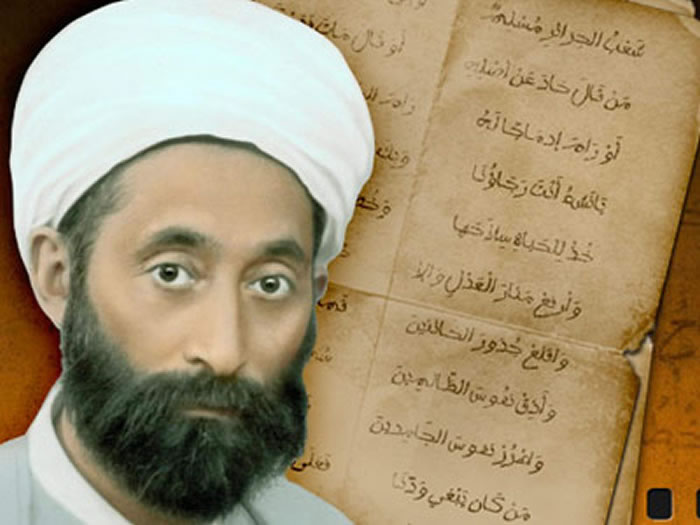 الموارد المستهدفة :                                                                                                                                                                  ـ يتّعرف على موضوع النّص ويحدّد محتواه .                                                                                                                             ـ يستخرج ما انطوى عليه النّص من قيم  وأبعاد.                                                                                                                             ـ يعيد إنتاجه شفهيّا بأسلوبه الخاصّ .                                                                                                                                                       ـ يوظّف السّرد و الوصف أثناء عرضه الشّفهي .  الموارد المستهدفة :                                                                                                                                          ـ يلاحظ الظّاهرة اللّغوية (المفعول به) و يوظّفها صحيحة في إنتاجه اللغوي نطقا وخطّا .                                                                                                                    ـ يحدّد المفعول به في الجملة بصوره المختلفة .                                                                                                                   ـ يتعرّف على أنواعه وعلامات إعرابه فيميّزه عن باقي المنصوبات .                                                                                                                        الموارد المستهدفة :                                                                                                                                 ـ الاستظهار الصّحيح للسّندات ، وتذوّق أساليبها ومعانيها المختلفة وقراءتها قراءة شعريّة واعية .                                                                                                             ـ تقسيم النّصّ إلى وحدات فكريّة، ويدرس أفكاره ويقف على جماليّاته .                                                                                                             ـ يشرح ما يستحق الشّرح من الألفاظ ويثري قاموسه اللّغوي .                                                                                                                    ـ يراجع الظّاهرة البلاغيّة : الأسلوبين الخبريّ و الإنشائيّ .                                                                                                                             ـ يتعرّف على جوانب من شخصيّة وبطولة جميلة بوحيرد .                                                                                                                                                                                                                      الموارد المستهدفة : ـ يدرك معنى الوصفين المادّي والمعنوي .                                                                                               ـ ينتج نصّا بلغة سليمة محترما التّقنيّة .                                                                                                                        ـ ينمّي كفاءته اللغويّة ويعالج ضعفه التّعبيريّ .                                                                                                                                                                                                                                                                                                                                                                                                                                                                                  الموارد المستهدفة :                                                                                                                                                                  ـ يتّعرف على موضوع النّص ويحدّد محتواه .                                                                                                                             ـ يستخرج ما انطوى عليه النّص من قيم  وأبعاد.                                                                                                                             ـ يعيد إنتاجه شفهيّا بأسلوبه الخاصّ .                                                                                                                                                       ـ يوظّف السّرد و الوصف أثناء عرضه الشّفهي .  الموارد المستهدفة :                                                                                                                                          ـ يلاحظ الظّاهرة اللّغوية (نائب الفاعل) و يوظّفها صحيحة في إنتاجه اللغوي نطقا وخطّا .                                                                                                                    ـ يتعرّف على المبنيين : للمعلوم والمجهول  .                                                                                                                   ـ يتعرّف على أنواعه وعلامات إعرابه ويحدّده بصوره المختلفة فيميّزه عن باقي المرفوعات .                                                                                                                        الموارد المستهدفة :                                                                                                                                 ـ الاستظهار الصّحيح للسّندات ، وتذوّق أساليبها ومعانيها المختلفة وقراءتها قراءة شعريّة واعية .                                                                                                             ـ تقسيم النّصّ إلى وحدات فكريّة، ويدرس أفكاره ويقف على جماليّاته .                                                                                                             ـ يشرح ما يستحق الشّرح من الألفاظ ويثري قاموسه اللّغوي .                                                                                                                                                                                                                                                ـ يتعرّف على درر من عظمة فاروق الأمّة .  الموارد المستهدفة : ـ يتعرّف على تقنيّة التّلخيص وخطواتها.                                                                                               ـ يتمكّن من تمثّل منهجيّة التّلخيص في الإنتاج الكتابي والشّفوي .                                                                                                                        ـ ينمّي حسّه اللّغوي وشجاعته الأدبيّة.                                                                                                                                                                                                                                                                                                                                                                                                                                                                                  الموارد المستهدفة :                                                                                                                                                                  ـ يتّعرف على موضوع النّص ويحدّد محتواه .                                                                                                                             ـ يستخرج ما انطوى عليه النّص من قيم  وأبعاد.                                                                                                                             ـ يعيد إنتاجه شفهيّا بأسلوبه الخاصّ .                                                                                                                                                       ـ يوظّف السّرد و الوصف أثناء عرضه الشّفهي .  الموارد المستهدفة :                                                                                                                                          ـ يلاحظ الظّاهرة اللّغوية (همزة الوصل) و يستنتج ضوابطها ويوظفها مشافهة وكتابة .                                                                                                                    ـ يميّز بين همزة الوصل و غيرها [ همزة القطع ]  .                                                                                                                        ـ يتعرّف على مواطن كتابتها . الموارد المستهدفة :                                                                                                                                 ـ يقرأ نصّا شعريّا متذوّقا جماليّاته .                                                                                                             ـ يناقش الفهم العام ويصوغ الفكرة العامّة والأفكار الأساسيّة .                                                                                                             ـ يشرح ما يستحق الشّرح من الألفاظ ويثري قاموسه اللّغوي .                                                                                                   ـ يتعرّف على سيرة "ماسينيسا" الحافلة بالإنجازات .                                                                                                                  ـ يناقش الظّاهرة الفنّيّة : التعبير المجازي .                                                                                                                                                                                                                        الموارد المستهدفة :                                                                                                                                      ـ القدرة على استعمال المعارف الخاصّة  بمفعول به ونائب الفاعل وهمزة الوصل .                                                                                                                                             ـ يحسن المتعلّم توظيف ما تعلّم خطّا ولفظا .    الموارد المستهدفة :                                                                                                                                            ـ الاستفادة من النّصوص المسموعة والمكتوبة المطروقة في المقطع .                                                                           ـ استثمار الرّصيد المعجمي واللّغوي وحسن توظيفهما في إنتاجه الكتابيّ .                                                                   ـ استغلال القواعد اللّغوية وحسن استثمارها وتوظيفها عند الاقتضاء .                                                                                                           ـ تقويم لسان المتعلّم (تعبيره ولغته وأفكاره ) وقلمه (قلّة أخطائه النحويّة والصّرفيّة...) .                                                           ـ حسن توظيف علامات التّرقيم والروابط ( اللّغويّة ـ الزّمنيّة ...) .                                                                                                                                                         نص تطبيقيّ  للإدماج والاستثمار : 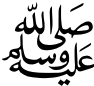 واجب منزلي تقويمي : (رقم 03) .الكفــــــــــــــــــــــــــــــــاءة الشّامـــــــــــــــــــــــــــــــــــــــلةيتواصل المتعلّم بلغة سليمة، ويقرأ قراءة مسترسلة منغّمة ، نصوصا مركّبة سرديّة وصفيّة لا تقل عن مئة وسبعين كلمة وينتجها مشافهة وكتابة في وضعيّات تواصليّة دالّة . الكفــــــــــــــــــــــــــــــــــــــاءة الختـــــــــــــــــــــــــــــــــــــــامية للميـــــــــــــــــــــــــــــــــــــادين :الكفــــــــــــــــــــــــــــــــــــــاءة الختـــــــــــــــــــــــــــــــــــــــامية للميـــــــــــــــــــــــــــــــــــــادين :الكفــــــــــــــــــــــــــــــــــــــاءة الختـــــــــــــــــــــــــــــــــــــــامية للميـــــــــــــــــــــــــــــــــــــادين :ميدان إنتاج المكتوبميدان فهم المكتوبميدان فهم المنطوق وإنتاجهـ ينتج كتابيّا نصوصا مركّبة ومنسجمة ومتنوعّة أنماطها، لا تقل عن عشرة أسطر، بلغة سليمة، يغلب عليها النّمط السّردي، في وضعيات تواصلية دالة . ـ يقرأ نصوصا [ نثرية، شعريّة ] متنوعة الأنماط، قراءة تحليلية واعية ويصدر في شأنها أحكاما، ويعيد تركيبها بأسلوبه الخاص، مستعملا مختلف الموارد المناسبة في وضعيّات دالّة . ـ يتواصل مشافهة بلغة سليمة ويفهم معاني الخطاب المنطوق، ويتفاعل معه  ويتمكّن من إنتاج خطابات شفوية محترما أساليب تناول الكلمة في وضعيات دالّة . الكفـــــــــــــــــــــاءة الختـــــــــــــــــــــــــــامية للمقطـــــــــــــــــــــــــــــــــــــــع :ينتج المتعلم نصا منسجما يتحدّث فيه عن  عظيم من الإنسانيّة ، بلغة سليمة يضمّنه قيما إنسانيّة، يجمع  فيه بين السّرد والوصف، موظفا : المفعول به ـ نائب الفاعل ـ همزة الوصل ـ الوصف بنوعيه [ المادّي والمعنوي] مـــــــــــــــــــــــــــــــــركبات الكفــــــــــــــــــــــــــــــــــــــــــــــــــاءة : مـــــــــــــــــــــــــــــــــركبات الكفــــــــــــــــــــــــــــــــــــــــــــــــــاءة : مـــــــــــــــــــــــــــــــــركبات الكفــــــــــــــــــــــــــــــــــــــــــــــــــاءة : ميدان إنتاج المكتوبميدان فهم المكتوبميدان فهم المنطوق وإنتاجهـ ينتج نصّا يتحدّث عن أحد العظماء.                                ـ يتعلّم الوصف ويوظّف تقنيّة التّلخيص.ـ يوظّف نمطي السّرد والوصف وما اكتسبه لغويّا[مفردات وأفكار] وإملائيّا[همزة الوصل]يكتب نصّا يضمّنه قيما تناسب موضوعه محترما علامات التّرقيم، وموظّفا ما تعلّمه من قواعد وبلاغة. ـ يقرأ نصوصا تمجّد عظماء الإنسانيّة فيستنبط أفكارها وينقدها ويحدّد أنماطها ـ يستخرج شواهد متعلقة ب: المفعول به ـ نائب الفاعل ـ همزة الوصل .ـ يستخرج ما ورد فيها من قيم مختلفة ـ يجيد الاستماع، ويفهم المنطوق     يتفاعل مع نصوص منطوقة تتحدّث عن عظماء الإنسانيّة، ويعبّر عن مضامينها بلغة سليمة.المواقـــــــــــــــــــــــــــــــــــــــف والقيـــــــــــــــــــــــــــــــــــــــــم : ـ يقدّر ما بذله العظماء من أعمال ويثمّنها ويدرك تميّزهم عن غيرهم.ـ يتأسى بكفاح العظماء ونضالهم ضد العقبات. ـ يدرك أنّ العظمة ليست حكرا على الرّجال . ـ يتبيّن أنّ مبادئ الحقّ والعدالة لا تعترف بالجغرافيّة أو الحدود. الكفــــــــــــــــــــــــــــــــــــــــــــاءة العـــــــــــــــــــــــــــــرضيـــــّــــــــــــــــــــــــــــــــــــةـ يعبر مشافهة بلغة سليمة . ـ يحسن الاستماع و التواصل مع الغير . ـ يستثمر الموارد المكتسبة من الثّقافتين المحلية و العالميّة ويوظّفها عند الحاجة.ـ يحدد أفكار النّصوص ويوظف الأفكار والمفردات الجديدة. المــــــــــــــــــــــــــــــــــــــــوارد المستهدفــــــــــــــــــــــــــــــــــــــــــــةـ نصوص يغلب عليها النّمط الوصفيّ بنوعيه المادّي والمعنوي.ـ المفعول به ـ نائب الفاعل ـ همزة الوصل.الوصف المادّي والمعنوي ـ التّلخيص.المقطع التّعلّمي الثّالث : عظماء الإنسانيّة .                                                                 الفئة المستهدفة : س 1 مالميدان : فهم المنطوق .                                                                                      مدّة الإنجاز : 01 ساعة  المحتوى المعرفي : البشير الإبراهيمي .                                                                    الأستاذ : صالح عيواز الوضعيّاتصيرورة  التّعلّمـــــــــــــــــات :  التّقويم :  الزمنوضعية الانطلاق التّقديم للمقطع : يزخر التّاريخ الإنساني بشخصيّات وأبطال تجاوزوا حدود وتاريخ بلادهم وتعدّوا نطاق الانتماء الضّيّق لبني جنسهم فصاروا ملكا للتّاريخ برمّته. فمن يكون هؤلاء ؟ ج : العظماء .الانطلاق من وضعيّة إشكالية : الأمّة الجزائريّة غنيّة برجالها، عريقة في تاريخها، فقد أنجبت أبطالا ونوابغ لعبوا دورا رائعا في الجهاد المسلّح وفي الصّراع الحضاري فكانت مسيرتهم ولا تزال منارا يكشف للأجيال عظمة هذه الأمّة التي أنجبتهم سمّوا بعضهم .التّـشخيصي :يدرك تميّز العظماء عن غيرهم 05 دوضعيّة بناء التّعلّمات .وضعيّة بناء التّعلّمات وضعيّة بناء التّعلّمات .الوضعيّة الجزئيّة الأولى : إسماع النّص بكيفية واضحة متأنية وبصوت مسموع لكل المتعلّمين مع احترام مخارج الحروف والأداء المعبّر .مناقشة الموضوع لاستخراج الفكرة العامة : أفهم النّصّ :س : عمّ يتحدّث الكاتب في هذا النّصّ  ؟ ج : عن البشير الإبراهيمي.س : ماذا تعرف عن البشير الإبراهيميّ بعيدا عن النّصّ ؟ ج : هو رجل الجهاد العلميّ ورائد النّهضة الفكريّة في الجزائر، التقى في المدينة المنوّرة  بجمال الدّين الأفغاني ـ محمّد عبده ـ وبها درس طرق المقاومة مع عبد الحميد بن باديس وكذا الأسس الأولى ل ج ع المسلمين وكان رئيسها بعد وفاة ابن باديس ، ليعيد إصدار جريدة البصائر ...  س : اذكر بعض البلدان التي تشرّف الإبراهيميّ بزيارتها ؟ ج : القاهرة ـ المدينة المنوّرة دمشق ـ وهل كانت هذه الرّحلات سياحيّة ؟ ج : لا بل رحلات عمل وعلم [ دراسة]                                                                                    س : ما الأنشطة [الوظائف] التي مارسها الإبراهيمي  ج : التّدريس ـ الصّحافة ـ مناضل س : دلّ من النّصّ على المواقف التي تؤكّد وطنيّة البشير الإبراهيميّ ؟ ج : لمّا اندلعت الثّورة مدّ يده لها ـ عمل على خدمتها ـ لمّا تحرّرت الجزائر عاد ليشهد الاستقلال .   ـ أعود إلى قاموسي : أفهم كلماتي : تفرّغ للأمر: حصر مجهوده فيه / متردّدا : ذاهبا مرّة بعد أخرى / حَاضَر: قدّم المحاضرة. قيد : أخذ مكبّلا بالقيود / شَرع : بدأَ / ملتمساً : طالبًا. ـ الفكرة العامّة : ـ حياة الإبراهيمي بين التّدريس والتّكريس. ـ الإبراهيميّ عظيم الجزائر والمناضل الثّائر.   الوضعيّة الجزئيّة الثّانية : نقد النّص : نوع النّص : من أدب التّراجم والسّير .نمطه : سرديّ. المضمون : ـ ميلاد الإبراهيمي وظروف النّشأة .   ـ رحلاته العلميّة   ـ مشاركته ودعمه للثورة ووفاته  نتعلّم من كل نصّ نقرأه مجموعة من الفضائل والقيم ، يهدف من خلالها صاحبه إلى بعث رسالة للقارئ ، فما القيم المستفادة من النّص الذي بين أيدينا ؟  ـ المغزى العام : قال الشّاعر أحمد سحنون في البشير الإبراهيمي . قــد كــنت فكــــرة بنــــاءَ لأمّـــــته    والـيوم أنت بنـاء لـيس ينهارعزم ''البشير'' أحال العجز عاصفة     والعزم كالسّيف للأخطار بتّارالبشير الإبراهيميّ رجل بوزن دولة له من المآثر ما يرسخه عظيما في صفحات التّاريخ.التّكويـني : يستمع بتمعن لقراءة الأستاذ و يسجّل رؤوس أقلام يناقش النص و يجيب عن الأسئلة .حسب فهمه يثري قاموسه اللّغوي يصوغ فكرة عامّة مناسبة .يتعلّم نقد النّص .يستنتج القيمة التّربويّة  06 د10 د05 د03 د07 د02 دالوضعية الختاميّةالوضعيّة الجزئية الثالثة : ما البشير الإبراهيميّ إلا واحدا من عظماء الجزائر الكثر تحدّث واحد منهم في نصّ سردي معرّجا على أهمّ مناقبه ، محترما علامات التّرقيم . يقدم التلاميذ عروضهم المنجزة مع مراعاة :الوقفة السليمة ، الهدوء ، استعمال اللغة الفصحى ، ترتيب الأفكار، المحافظة على مضمون النص ، توظيف المكتسبات الغوية والمعرفية . يتناول التلاميذ الكلمة لإبداء آرائهم ومناقشة ما أنتجوا من حيث المنهجية والأفكار واللغة بتصحيح فكرة أو إثرائها أو نفيها وإثبات غيرها.... أخيرا يتدخل الأستاذ:لتوجيه التلاميذ إلى تصحيح أخطائهم وحثّهم على الالتزام بالهدوء وتشجيعهم على المشاركة في الحوار ومساعدتهم على صياغة أفكارهم .يعقّب على ما دار بينهم مؤيدا أو مصوبا من حيث المعارف والمعلومات المنهجية .ختامي :يقدم المتعلّم عرضه محترما شروط الأداء يكسب مهارة تعبيريّة 10 دأشرح كلماتي : استعن بالقاموس لشرح : المتون ـ المجمّع العلمي .أشرح كلماتي : استعن بالقاموس لشرح : المتون ـ المجمّع العلمي .أشرح كلماتي : استعن بالقاموس لشرح : المتون ـ المجمّع العلمي .أشرح كلماتي : استعن بالقاموس لشرح : المتون ـ المجمّع العلمي .حكمة: الرّجال بالأفعال لا بالأقوال .حكمة: الرّجال بالأفعال لا بالأقوال .حكمة: الرّجال بالأفعال لا بالأقوال .حكمة: الرّجال بالأفعال لا بالأقوال .المقطع التعلمي الثّالث : عظماء الإنسانيّة .                                                                  الفئة المستهدفة : س 1 م الميدان : فهم المكتوب 1 ـ قراءة مشروحة ـ                                                                زمن الإنجاز : ساعتانالمحتوى التعلّمي : سرّ العظمة ـ المفعول به .                                                              الأستاذ : صالح عيواز الموارد المستهدفة : يقرأ المتعلم النّص قراءة صامتة .                                                                                         ـ يقرأه بتأنّ قراءة جهريّة بلغة سليمة ومعبّرة .                                                                                                              ـ يشرح الألفاظ الصّعبة ويثري قاموسه اللغوي .                                                                                                        ـ يفهم ويستخرج أفكار النّص بالمناقشة ويبدي رأيه.                                                                                                 ـ يتبيّن جانبا من عظمة النّبيّ ويتّخذه قدوة  .                                                                                                      ـ يناقش الظّاهرة اللّغوية (المفعول به) ويستنتج أحكامها انطلاقا من النّص، ويوظّفها سليمة شفهيّا وكتابيّا في وضعيّات مختلفة.                                                                                   الوضعيّات الوضعيّات التّعليمية و النّشاطات المقترحة :التّقويم الزمنوضعيّة الانطلاق.مراقبة تحضيرات المتعلّمين وأعمالهم المنجزة.الانطلاق من وضعية تعليميّة : إذا تعلّق الأمر بالعظمة فلها سيّدها الذي شهد له بها العدوّ قبل الصّديق ونسبها إليه القاصي والدّاني وأجمع الكون على أنّه أعظم العظماء فمن يكون ؟ ج : نبيّنا محمّد  ، سنكشف اليوم سرّ عظمته في درسنا الجديد " ص : 52 .التشخيصي : تهيئة الأذهان وإدراك عظمة النّبيّ ويتفاعل لذلك 03 دبناء التّعلّماتالقراءة الصامتة : دعوة المتعلّمين إلى فتح الكتب ص 52 ، وقراءة النّص قراءة صامتة .الوضعيّة الجزئية الأولى : أفهم النّص : مراقبة الفهم العام : إليك الأسئلة التّالية ، حاول بالاعتماد عليها صياغة فكرة عامّة مناسبة .س : ؟ . ج : فيم تحدّى النّبيّ  العالم ؟ ج : في نشر الدّعوة الإسلاميّة. س : ؟ ج : كيف كانت مهمّته ؟ ج : صعبة وكثيرة التّحدّيات. س : ؟ ج : ما سرّ عظمة النّبي ؟ ج : نجاحه في نشر الإسلام رغم صعوبة المأموريّة.إذا عرفنا صعوبة التّحدّيات التي خاضها نبيّنا الكريم وأدركنا أنّه نجح فيها وسكن القلوب قبل العقول ما تردّدنا يوما في جعله عظيم العظماء . قدّموا فكرة عامّة تناسب مقامه  . ـ الفكرة العامّة : ~ نجاح النّبي  في رسالته رغم الصّعاب جعلته سيّد العظماء. ~ أحقّيّة النّبيّ للعظمة لنجاحه في مأموريّته الصّعبة.  القراءة النموذجية : من طرف الأستاذ متبوعة بقراءات فردية لأحسن التلاميذ وأجودهم قراءة مع مراعاة الأداء ، الاسترسال ، سلامة اللغة ، احترام علامات الوقف ، تصحيح الأخطاءالمناقشة والتّحليل واستنباط المعطيات : تقسيم النص إلى وحداته الجزئية : النّصّ كما تلاحظ متضمّن أفكارا ثلاثا، فهلمّوا بنا نناقشها .  ـ الأفكار الأساسية :  الفقرة الأولى: تحديدها: [ ينبغي لمن ... موقف العالم ] قراءتها وتذليل صعوبتها : المداولة: س: كيف كان النّبيّ  قبل نشر دعوته ؟ ج : رجلا وحيدا فقيرا.س: كيف كان موقفه وموقف العالم من الدّعوة ؟ ج : كان هو في جانب وهم في جانب . ـ س : أهناك من شاركه دينه حينها ؟  ج : لا بل كان وحده .س : ما موقف الدّنيا من ذلك ؟ ج : لم يروا ما يرى ولا شعروا له بوجود. ـ أعود إلى قاموسي : أفهم كلماتي : تمكّنت : قدرت عليه / عقيدة : ما يتم الإيمان به دون شك / عشيرته : بنو أبيه الأقربون وقبيلته . ـ الفكرة الجزئية الأولى: أيّة غرابة بدأ بها النّبيّ دعوته، وأي نكران قابله العالم به، فشتان بين الموقفين.  قدّموا فكرة مناسبة لهذا .    ~ تباين موقفي النّبيّ والعالم من الدّين الجديد.  ~ الدّين الجديد بين تأييد النّبيّ و إعراض العالم. تلخيص الفقرة بأسلوب المتعلّم الخاص . الفقرة الثانية : تحديدها [ رجل عاطل ... ورقة منها!  ] : قراءتها وفهم معانيها :الأسئلة : س بم وصف النبيّ ؟ ج : رجل عاطل من كلّ قوّة وسلاح [عاطل: مجرّد]س : ما السّلاح الذي اعتمده أمام مخالفيه؟ ج : مضاء العزيمة وصلابة الإيمان  . س: بم يمتاز ذلك العالم ؟ ج : تدعمه قوّة العدد والعدّة تؤازر عقيدة قديمة. س: ما الذي زاد في صعوبة مأموريّة النّبيّ ؟ ج : تشبّثها الشّديد بعقيدتها.س : ماذا يقصد الكاتب بالغرس الجديد، الشّجرة العتيدة ؟ ج :  أمّا الأوّل فهو دين الإسلام وأمّا الثانية فالكفر والضّلال. ـ أعود إلى قاموسي : أفهم كلماتي : عاطل من السلاح: بلا سلاح ـ مجرد منه  مضاء العزيمة : قوّة وصلابة الإرادة / تؤازره : تعينه وتدعمه وقت الشّدّة . السّادن : خادم الكعبة / العتيدة : المهيّأة ـ الحاضرة / تأبى : ترفض ـ تكره .تلخيص الفقرة بأسلوب المتعلّم الخاصّ .  ـ الفكرة الجزئيّة الثانية : صحيح أنّ القوى متباينة بين النّبي ومعارضيه أنّهم متشبثون بعقائدهم الفاسدة لكن للنّبيّ مضاء العزيمة وصلابة الإيمان، ما الفكرة مناسبة للفقرة ؟ ~ عزيمة النّبيّ وصلابة إيمانه ودورهما في مسخ الشّرك. ~ صمود النّبيّ أمام في سبيل اقتلاع شجرة الكفر.  الفقرة الثالثة : تحديدها [ ولقد جاهد ... وتمّت المعجزة ]  قراءتها و تذليل صعوبتها : الأسئلة : س : بم تكلّل صبر النّبي وجهاده ؟ ج : استطاع نقل العقيدة ونشرها بين النّاس. س : أ كان ذلك سهلا ؟ ج : لا س : عن أيّ معجزة يتحدّث الكاتب ؟ ج : تحقّق النّصر بانتشار الإسلام. ـ الفكرة الجزئية الثالثة : كانت مهمّة النّبيّ صعبة لكنها ليست مستحيلة فقد نجح أيّما نجاح في تحقيق المعجزة فأوصل الإسلام إلى قلوب النّاس . هات فكرة مناسبة للفقرة . ~ النّبي  يحقّق المعجزة وينشر الإسلام.~ نجاح النّبي  في نشر الدّعوة .  ـ المغزى العام : إلام يهدف الكاتب من وراء نصّه ؟  أب الزّهراء قد جاوزت قدري    بـــيد أنّ لـــــــــــــي انتسابامدحت المالكين فازددت قدرا     ولمّا مدحتك اجتزت السّحاباقال شاعر الرّسول حسّان بن ثابت : وما فقد الماضون مثل محمّد  وما مثله حتّى القيامة يفقد التكويني : يقرأ النّصّ قراءة صامتة ويفهم ما ورد يهيتدخّل في النّقاش ويحلّل حسب فهمهيستخلص فكرة عامّة مناسبة للنّص. يحسن الإصغاء و يقرأ قراءة معبرة محترما آليّاتها .يقسّم النص إلى وحداته الأساسية ويعنون لكل فكرة .يتدرّب على القراءة المنهجيّة ويناقش ويستخرج كل فكرة على حدا .يثري قاموسه اللغوي بمفردات جديدة . يتوصّل إلى صياغة مغزى عام مناسب03 د04 د02 د07 د06 د 01 د02 د06 د05 د02 د02 د03 د02 د02 دت ختامي قراءات فرديّة للنّص ، للتدرّب على آليات القراءة المعبرة و المسترسلة . استخرج فاعلين وبين أنواعهم . يتدرب على القراءة ويستثمر ويراجع05 دالمطلوب وظّف الكلمات [ مضاء العزيمة ، تؤازره ، أسلافه ] في جمل تدلّ معانيها على العظمة. حضّر درس : فرانز فانون ص 56 . يثبت ويرسخ ماتعلم ، ويحضّر درسه المقبل .يثبت ويرسخ ماتعلم ، ويحضّر درسه المقبل .أقوال خالدة : الفراغ مفسدة .أقوال خالدة : الفراغ مفسدة .أقوال خالدة : الفراغ مفسدة .أقوال خالدة : الفراغ مفسدة .المقطع التعليمي الثّالث : عظماء الإنسانيّة .                                                                 الفئة المستهدفة : س 1 م                            الميدان : أفهم قواعد لغتي .                                                                                  زمن الإنجاز : 01 ساعة المحتوى المعرفي : المفعول به.                                                                               الأستاذ : صالح عيواز . الوضعيّات الوضعيّات التّعليمية و النّشاطات المقترحة :التّقويم ز/دمراجعة أحكام درس: ما هو الفاعل ؟ ما أقسامه ؟ بم يرفع ؟ الانطلاق من وضعيّة تعليمية : للأفعال تقسيمات كثيرة فمنها اللازمة والمتعدّية ، فما الفرق بينهما ؟ ج : الفعل اللازم يكتفي بفاعله أما المتعدّي فيطلب المفعول به . هذا ما سنعرفه اليوم.تشخيصي : يتهيّأ ويستنتج دور م به في الجملة .03ـ عرض ومناقشة الأمثلة :تستخرج عن طريق الأسئلة المرفقة ـ تحقيقا للمقاربة النّصّيّة ـ من نصّ الوطنيّ  ص:44 س : ما الذي حقّقه النّبيّ بصموده  ؟   أ ـ 1 ـ بلّغ النبيُّ الدّعوةَ .ب ـ 2 ـ إيّاي يقصد الضّيف فأكرمه.3 ـ أحببنا هذا الرّسول وطبّقنا الذي أمرنا به. ج ـ 4 ـ شاهدت يحيى قادما. 5 ـ نصحت أخاك أن يصادق الصّالحين ويكون منهم فقبل النّصيحتين. 5 ـ شاهدت العظيماتِ .قراءة الشّواهد : يقرأها الأستاذ ويكلّف متعلّمين أو ثلاثة بقراءتها قراءة إعرابيّة صحيحة .المناقشة والتّحليل : تأمّلوا المثال الأوّل . ما نوع الجملة ؟ ج : فعليّة . حدّدوا عناصرها . ج : بلّغ [فعل] النّبيّ [فاعل] الدّعوة [ مفعول به] س : ما نوع المفعول به وما حركته الإعرابيّة ؟ ج : اسم منصوب س : هل يتمّ معنى الجملة دونه ؟ ج : لا .س : كيف نسمّي الفعل الذي لا يستغني عن المفعول به ؟. ج : فعل متعدّي . س : ما علاقة الفعل [بلّغ] بالمفعول به [الدّعوة]  ؟ ج : وقع الفعل [بلّغ] على المفعول به [ الدّعوة] س : ماذا تستنتج ؟ يطلب الأستاذ من المتعلّمين تقديم أمثلة مناسبة تحتوي على مفعول به.لنعد إلى م1 كيف ورد المفعول به فيه ؟ ج : اسم ظاهر . أ يكون دائما كذلك ؟ لنتابع أمثلة الزّمرة ب لنعرف ذلك . في المثال 2 مفعولان بهما حدّدهما .ج : إيّاي و ـه. س: كيف جاءا ؟ ج : ضمير نصب منفصل و ضميرا متّصلا .ضمّ م3 مفعولين بهما ، حدّدوهما. ج : هذا ـ الذي . س: وكيف وردا ؟ ج: وردا اسم إشارة واسما موصولا على التّوالي . إلام توصّلت ؟مثّلوا لكل حالة ممّا سبق .لننتقل إلى المجموعة ج . بيّن المفعول به في المثال 4 . ج : يحيى . حدّدوا المفاعيل بها في مثالها 5 ج:  أخاك ـ الصّالحين ـ النّصيحتين. اتّفقنا على أنّ المفعول به مصوب دائما. فما علامة نصبه في هذه الأمثلة مع التّعليل ؟  ج : يحيى نصب بالفتحة المقدّرة لأنّه معتل بالألف [مقصور] أخاك نصب بالألف لأنّه من الأسماء السّتّة . المجاهدين بالياء لأنّه ج م سالم . النّصيحتين بالياء لأنّه مثنّى .س : ماذا عن آخر مثال ؟ ج : الكسرة النّائبة عن الفتحة لأنّه ج م سالم . إلام توصّلت ؟هاتوا أمثلة على هذا .تكويني : يسهم في استخراج الشّواهد ويسجّلهايشارك في المناقشة والتّحليل يتعرّف على مفهوم المفعول به .يعدّد أنواع المفعول بهيتعرّف على علامات المفعول به الإعرابيّة 02030603010405010606أوظّف تعلّماتي : 1 ـ دلّ على المفعول به في الجمل التّالية مبيّنا نوعه : ـ عالج عيوب النّاس بالحلم.       ـ المرء يشّرفه الفعل الحسن . ـ لقد سامحك صديقك .             ـ يحبّ اللّه المحسنين.ـ إياي يطلب المدير.               ـ نحترم أباك .2 ـ أعرب : أفهمت الصّديق المسألة صحيحة.  الحل : الإعراب : أفهمْ : فعل ماض مبني على السّكون لاتّصاله بتاء المتكلّم ، وتاء المتكلّم ضمير متّصل مبنيّ على الضّمّ في محلّ رفع فاعل . الصّديق : مفعول به أوّل منصوب وعلامة نصبه الفتحة الظّاهرة على آخره .المسألة : مفعول به ثان منصوب وعلامة نصبه الفتحة الظّاهرة على آخره .صحيحة : مفعول به ثالث منصوب وعلامة نصبه الفتحة الظّاهرة على آخره .ختامي :  يثبّت مكتسباته ويدعمها .يتدرّب على إنتاج جمل تضم مفاعيل بها بوضعيّات مختلفة ويعربه إعرابا صحيحا . 08أنجز تماريني في البيت: استخرج من نص : " سرّ العظمة " مفاعيل بها .ركّبوا جملا فعليّة فعلها متعد مع تنويع وضعيّات المفعول به .أعرب : ألبست الوالدة صبيّها ثوبا دافئا.يستثمر ويقومفائدة : قد يتعدّد المفعول به ، وهذا حسب نوع فعل الجملة ، فهناك أفعال تنصب مفعولين فهناك أفعال تنصب مفعولين [أفعال : اليقين ـ الرّجحان ـ التّحويل] : ظنّ الجاهل الامتحان سهلاوهناك أفعال تتعّدي إلى ثلاث مفاعيل [أفعال المنح والعطاء] : أفهمت الصّديق المسألة صحيحة .فائدة : قد يتعدّد المفعول به ، وهذا حسب نوع فعل الجملة ، فهناك أفعال تنصب مفعولين فهناك أفعال تنصب مفعولين [أفعال : اليقين ـ الرّجحان ـ التّحويل] : ظنّ الجاهل الامتحان سهلاوهناك أفعال تتعّدي إلى ثلاث مفاعيل [أفعال المنح والعطاء] : أفهمت الصّديق المسألة صحيحة .فائدة : قد يتعدّد المفعول به ، وهذا حسب نوع فعل الجملة ، فهناك أفعال تنصب مفعولين فهناك أفعال تنصب مفعولين [أفعال : اليقين ـ الرّجحان ـ التّحويل] : ظنّ الجاهل الامتحان سهلاوهناك أفعال تتعّدي إلى ثلاث مفاعيل [أفعال المنح والعطاء] : أفهمت الصّديق المسألة صحيحة .فائدة : قد يتعدّد المفعول به ، وهذا حسب نوع فعل الجملة ، فهناك أفعال تنصب مفعولين فهناك أفعال تنصب مفعولين [أفعال : اليقين ـ الرّجحان ـ التّحويل] : ظنّ الجاهل الامتحان سهلاوهناك أفعال تتعّدي إلى ثلاث مفاعيل [أفعال المنح والعطاء] : أفهمت الصّديق المسألة صحيحة .المقطع التّعلّمي الثّالث : عظماء الإنسانيّة .                                                                  الفئة المستهدفة : س 1 م الميدان : فهم المكتوب [ دراسة النّص الأدبي]                                                               مدّة الإنجاز : ساعة واحدالمحتوى المعرفي :  جميلة بوحيرد.  ص 54                                                              الأستاذ : صالح عيواز . الوضعيّات الوضعيّات التّعليمية و النّشاطات المقترحة : التّقويم الزمنوضعيّة الانطلاقمراقبة تحضيرات المتعلّمين وتقويم أعمالهم المنجزة.الانطلاق من وضعيّة تعليميّة : جاء في قصيدة نوفمبر من مقطع حبّ الوطن :           فمن مدن وقرى   طفنا رجالا وحرائر       [ ب 06 ]عرفت أنّ الحرائر هن النّساء، فهل تشاطره الرّأي ؟ ج :  فهناك نساء شاركن في الثّورة فدخلن سجلّ العظمة من بابه الواسع . سمّ بعضهن . ج : لالة فاطمة نسومر ـ حسيبة بن بوعلي ـ جميلات الجزائر [ جميلة باشا ـ جميلة بوعزة ـ جميلة بوحيرد ] سنتعرّف اليوم على واحدة تمرّدت على قوانين الأنوثة ولبّت نداء الوطن إلى جانب الرّجال ، إنها صديقة الصّحراء وأسطورة القرن العشرين : جميلة بوحيرد ص 54 . تشخيصي : يدرك دور المرأة الثوري إلى جانب الرّجال .03 د بناء التّعلّمات .بناء التّعلّمات .بناء التّعلّمات .الوضعية الجزئيّة الأولى: القراءة الصّامتة : دعوة المتعلّمين إلى فتح الكتاب ص 42 وقراءة القصيدة قراءة صامتة. أسئلة مراقبة الفهم العام : اقرأ القصيدة بتأنّ لتتمكن من الإجابة عن أسئلة الفهم العام.                            س : في من قيلت القصيدة ؟ ج : في الأسطورة الخالدة جميلة بوحيرد . س : طيف عرفت أنّها المقصودة ؟ ج : من خلال البيت 07. س : كيف تبدو من خلال القصيدة  ؟ ج : صامدة شجاعة و بطلة باسلة . جميلة بوحيرد...وما أعظمها من بطلة مكافحة أذهلت المستعمر بصمودها وحيّرته بثباتها أجملوا هذه المعاني في فكرة عامّة مناسبة .  ـ الفكرة العامّة : ـ بوحيرد المناضلة الشّجاعة والبطلة الصّامدة .ـ صفات بوحيرد و الإشادة بصمودها وبسالتها .  قراءة نموذجية من طرف الأستاذ ثم قراءة أحسن المتعلّمين وأجودهم أداءً ... قراءات فردية يراعى فيها الأداء، الاسترسال، سلامة اللغة، احترام علامات الوقف.الوضعيّة الجزئيّة الثّانية : المناقشة والتحليل واستخلاص المعطيات: ديدننا مع النّصوص الأدبيّة أن نقسّمها إلى أفكارها الأساسية ونحدّد عنوان كل فقرة . الوحدة الأولى : تحديدها [ 01 ــ 04 ] قراءتها وتذليل صعوباتها .الأسئلة: س: أين كانت البطلة لحظة سّؤال الشّاعر عنها ؟ ج : في السّجن .س : كيف بدت عيناها ؟ ج :مكحولتان بالكبرياء .س : صوّر الشّاعر هذه البطلة معانية في صمت فماذا أصابها ؟ ج : جروح وحروق .س : بم واجهت الحروق ؟ ج : ببسمة زهراء .س : بم ألحقتها تلك البسمة ؟ ج : بشرف التّاريخ .س : ما صفات صديقة الصّحراء ؟ ج : عينان مكحولتان ـ جبين وضّاء ـ فم باسم . ـ أفهم كلماتي : مكحولتان [مكتحلتان] : زيّنتا بالكحل / وضّاء : حسن ومشرق لألأت : برقت وأشرقت / زهراء : حسنة .احتار الشّاعر في صاحبة العينين المكتحلتين بالكبرياء فقد تشرّفت بدخول التّاريخ لبسمة لم تطفئها الحروق ولا الجروح . صوغوا هذا في فكرة .                                                         ـ الفكرة الأولى :ـ بنت الصحراء ذات الكبرياء.ـ بنت الصحراء المسجونة تقابل معاناتها ببسمة. يطالب المتعلّمون بنثر الأبيات بأسلوبهم الخاصّ . الوحدة الثّانية : تحديدها [ 05 ــ 06 ] قراءتها وتذليل صعوباتها .الأسئلة : س : من يقصد الشّاعر بالوحش ـ يلعق جرحها ؟ ج :  المستعمرـ يعذّبها س : ما ردّة فعلها من ذلك ؟ ج : تغمض الطّرف في صمت .   س : علام يدل صمتها ؟ ج : على صمودها . س : ما سبب ذهولها ؟ ج : نذالة المستعمر .س : ما الأسلحة التّي استخدم في ثورتهم ؟ ج : العصيّ والخناجر . ـ أفهم كلماتي: الطّرف : العين ـ النّظر/ كبرا: عظمة وتجبرا / نذالة: خساسة واحتقارهاهي صديقة الصّحراء تعلّمنا معنى الصمود إذ أنّها تواجه وحشية التّعذيب بالصمت وهي عظيمة أبية ، فما ضعفت و لا استكانت  عنونوا للفقرة .                                                          ـ الفكرة الثّانية :ـ ثبات وكبرياء بوحيرد أمام وحشيّة المستعمر الخسيس . ـ صمود بوحيرد في وجه المستعمر وذهولها من نذالته .يأمر الأستاذ متعلّما أو اثنين بنثر أبيات الجزئيّة الثّانية .الوحدة الثّالثة : تحديدها [07] قراءتها وتذليل صعوباتها .الأسئلة : س : رجع الشّاعر لتساؤله فعمّ تساءل هذه المرّة ؟ ج :  عن صمتها.س : ما انعكاس هذا الصّوت على السّاحات ؟ ج : جعلها تزأر .س : ما الذي قصده الشاعر بذلك ؟ ج : تمجّدها السّاحات وتشهد على بطولتها وصمودها ـ أفهم كلماتي : حداء : غناء للإبل .بوحيرد العظيمة التي علّمتنا معنى الصّمود أفزعت المستعمر بصمتها الذي عبّرت عنه السّاحات زائرة ممجّدة لها وشاهدة على بطولاتها هاتوا فكرة مناسبة للفقرة .                                                          ـ الفكرة الثّالثة :ـ صمت بوحيرد يفزع المستعمر. ـ شهادة السّاحات لبطولات بوحيرد رغم صمتها. ـ المغزى العام : ما المغزى الذي ترونه مناسبا لهذا النّصّ ؟ قيل في جميلة بوحيرد :  جَمِيلَةُ إٍنْ تَمْـضِي فَأَجْـمَلُ فِـدْيَةٍ   لَــحُرِّيَةٌ فيــهَا جَمَــالَكِ مُعْـــجٍبَاسَيُدْخِلُكِ التَّارِيخُ فِي الخُلْدِ قَائِلاً   كَقَوْلِكِ أَنْتِ اليَوْمَ للمَوتِ مَرْحَبَا     تكويني : يقرأ القصيدة قراءة صامتة تأمّليّة.يناقش الفهم العام ويصوغ فكرة عامة.يصغي للقراءة النموذجيّة ويتدرّبعلى القراءة المنهجيّةيناقش ويتفاعل لاستخراج الأفكار الأساسيّة ويشارك لعنونة كلّ فكرة .يستنتج المغزى العام  للقصيدة. 03 د 03 د02 د04 د02 د03 د01 د02 د05 د01 د02 د03 د03 د02 د01 دالنّقد الفنّي. الوضعيّة الجزئيّة الثّانية :  ـ البناء الفنّي: لاحظ قول الشّاعر في ب 04، ما الخبر الذي جمله لنا؟ ج : أنّ بسمة بوحيرد أدخلتها التّاريخ كعظيمة ... هل هذا الخبر قابل للتّصدق أو التكذيب ؟ج : نعم هذا النّوع من الأساليب يسمى بالأسلوب الخبري الأسلوب الخبري :هو الذي يحتمل الصّدق أو الكذب [ نحكم عليه بأحد الأمرين ] مثل : فهم التّلاميذ الدّرس . تأمل الآن البيت 06 . هل يحمل لنا خبرا ؟ ج : لا لأنّه استفهام. هل يحتمل الصّدق أو الكذب ؟ ج : لا . هذا ما يسمى بالأسلوب الإنشائيّ الأسلوب الإنشائيّ : كل ما لا يمكن الحكم عليه بالصّدق أو الكذب مثل : ما اسمك ؟ وله أنواع كثيرة منها : الاستفهام : كم السّاعة ؟    ـ الأمر : انتبه    ـ النّهي : لا تؤجّل عمل اليوم إلى الغد  ـ النّداء : يا باغي الخير أقبل ـ التعجّب: ما أعظم الرّسول !   ـ التّمنّي : ليت الشّباب يعود ـ  الترجّي : لعل المريض يشفى [ الأمر و النّهي و الاستفهام والنّداء أساليب طلبيّة و البقيّة غير ذلك] [ التمني طلب أمر مستحيل ـ التّرجي طلب أمر ممكن ]يتعرّف على الأسلوبين الخبري والإنشائي وبعض أحكامهما  .05 دت بنائي  قراءات فرديّة للتّدرب على القراءة المعبرة والسّلسة . ميّز بين الخبر والإنشاء ثمّ بين نوع الثّاني  فيما يلي : المدير في المكتب ـ من في البيت؟ لا تجادل من هو أعلم منك ـ ما أجمل الرّبيع ! ـ أطع والديك ولا تكن عاقّا . ختامي:  ويتدرّب على القراءة05 دت ختامي استخرج أفعالا من النّص وحدّد فاعليها .  وظّف الكلمات : الوضّاء ـ نذالة ـ حداء في جمل من إنشائك يشرح المفردتين ويثري معجمه . ويستخرج قيم النّص ويثمّنها . يشرح المفردتين ويثري معجمه . ويستخرج قيم النّص ويثمّنها . المطلوب : حضّر درس : عمر ورسول كسرى ص 58المطلوب : حضّر درس : عمر ورسول كسرى ص 58المطلوب : حضّر درس : عمر ورسول كسرى ص 58المطلوب : حضّر درس : عمر ورسول كسرى ص 58حكمة : أبق القليل حتّى يأتي الكثير  .حكمة : أبق القليل حتّى يأتي الكثير  .حكمة : أبق القليل حتّى يأتي الكثير  .حكمة : أبق القليل حتّى يأتي الكثير  .المقطع التّعلّمي 03 : عظماء الإنسانيّة .                                                                      الفئة المستهدفة : س 1 مالميدان : إنتاج المكتوب .                                                                                    مدّة الإنجاز : ساعة واحدة المحتوى المعرفي : الوصف المادّي والمعنوي .                                                           الأستاذ : صالح عيواز الوضعيّات الوضعيّات التّعلّمية والنّشاطات المقترحة : التّقويم :  الزمنوضعيّة الانطلاق مراجعة التّقنية السّابقة: ما هو الوصف ؟ ما مؤشّراته. ماذا نراعي عند كتابته ؟                    الانطلاق من وضعيّة تعلّميّة : تقرأ أحيانا عن شخصيّات لم يسبق أن التقيت بها فترتسم لديك ملامح شخصيّاتها، كما تعرف أيضا بعض من أخلاقيّاته ما الذي عرّفك بها ؟ ج : وصف الكاتب لها سنتعرّف اليوم على نوعين جديدين للوصف .تشخيصي: يدرك دور الوصف في التّعريف بالشّخصيّات03 بناء التّعلّمات بناء التّعلّماتالوضعية الجزئيّة الأولى: عرض الفقرة :  تأمّل الفقرتين التّاليتين :  الفقرة 01: " كانت المرأة صغيرة السّنّ، نحيلة الجسم، مجعّدة الوجه، شاحبة اللّون يكسوها رداء من الصّوف ينتهي بغطاء فضفاض على رأسها... كانت حافية القدمين ...".الفقرة 02: " كان ابن مسعود طاهر القلب ، نقيّ الرّوح ، عميق الحبّ والإخلاص للنبيّ متواضعا بالغ الصّمت ، شديد الخجل، غيورا على عرضه عيوفا عن المحرّمات ".قراءة الفقرة: قراءة منهجيّة متبوعة بقراءات فرديّة إعرابية سليمة ومعبّرة .المناقشة والتّحليل: س: ما أوصاف تلك المرأة ؟ ج : صغيرة السّنّ ـ نحيلة الجسم ـ مجعّدة الوجه ... س : كيف هي هذه الأوصاف ؟ ج : ظاهرة .س : بم تعلّقت ؟ ج : ملامح الوجه ـ المظهر العامّ .س : هل يمكن رؤية هذه المواصفات بالعين المجردة ؟ ج : نعم كيف نسمّي ما يدرك بالحواس ؟ ج : المادّي.  س : إذن ما نوع الوصف هنا ؟ ج : وصف مادّي .هات أمثلة : رجل طويل ـ عيناه بنّيّتان ـ شعر أصفر ـ سمين ... س: وما أوصاف ابن مسعود ؟ ج : طاهر القلب ـ نقيّ الرّوح ـ عميق الحبّ ـ متواضع ...   س: هل هذه الأوصاف ظاهرة للعيان ؟ ج : لا. س: بم تعلّقت ؟ ج : صفاته الباطنيّة و أخلاقه وطباعه .س: بم أدركتها إذن ؟ ج : بالعقل س: كيف نسمّي ما ندركه بالعقل لا بالحواس ؟ ج : معنوي . ما نوع هذا الوصف إذن ؟ ج : وصف معنويّ .هات أمثلة : خجول ـ حنون ـ سريع الغضب ـ كريم ـ رحيم ...تكويني : يحسن قراءة الفقرة تأسّيا بقراءة الأستاذ يناقش ويتفاعل مبديا وجهة نظره .يستنتج من خلال المناقشة و يتعرّف على الوصف المعنوي.يجيب عن أسئلة استخلاص القاعدة يعرف الوصف المادّي05 05 02 07 03 05ا ـ النّهائي ـ صف شخصيّة شهيرة وصفا مادّيا ومعنويّا ـ تنجز الأعمال ثم تعرض وتقوّم .  ختامي: يطبّق 20  التذكير بالخطوة الأولى من المشروع : ترجمة لعظيم من العظماء . [انظر ص 67 ]                                                                                              خ 01 تشكيل الأفواج ـ اختيار العلم ـ ضبط وتحديد العناصر [جوانب العَلَمْ الحياتيّة] حكمة : المدح في الوجه ذمّ ظاهر .حكمة : المدح في الوجه ذمّ ظاهر .حكمة : المدح في الوجه ذمّ ظاهر .حكمة : المدح في الوجه ذمّ ظاهر .المقطع التّعلّمي الأوّل : من عظماء الإنسانيّة .                                                             الفئة المستهدفة : س 1 مالميدان : فهم المنطوق .                                                                                      مدّة الإنجاز : 01 ساعة  المحتوى المعرفي : تين هينان ...                                                                          الأستاذ : صالح عيواز الوضعيّاتصيرورة  التّعلّمـــــــــــــــــات :  التّقويم :  الزمنوضعية الانطلاق التّذكير بالإشكاليّة الأم وبث الحماس في نفوس المتعلّمين لإنجازها في الوقت المناسب .الانطلاق من وضعيّة إشكالية : تعاقبت على شمال إفريقيا عامّة والجزائر خاصّة الكثير من الحضارات . أذكروا بعضها ج : الفاطميّون ـ الأتراك ـ الأمازيغ ... هل تعرف أحد قوّاد الأمازيغ ؟ ج : ماسينيسا ـ يوغرطة ـ ... اسمع النّص التّالي لتتعرّف على عظيمة من عظماء الأمازيغ ؛ و التي تدعى  : تين هينان . التّـشخيصي :يدرك أن الجزائر مهد لكثير من الحضارات أبرزها الأمازيغ . 03 دوضعيّة بناء التّعلّمات .وضعيّة بناء التّعلّمات وضعيّة بناء التّعلّمات .الوضعيّة الجزئيّة الأولى : إسماع النّص بكيفية واضحة متأنية وبصوت مسموع لكل المتعلّمين مع احترام مخارج الحروف والأداء المعبّر .مناقشة الموضوع لاستخراج الفكرة العامة : أفهم النّصّ :س : من تكون تين هينان ؟ ج : ملكة قبائل الطّوارق وملكة الأهقار.س : ما معنى اسمها ؟ ج : تين : ناصبة ـ هينان : الخيام .س : ما الفترة الزّمنيّة التي عاشت فيها ؟ ج : القرن الخامس الميلاديّ.   س: ما أبرز صفاتها ؟ ج : ملكة متفرّدة صاحبة حكمة ودهاء ـ مدافعة عن أرضها وشعبها كيف وصلت إلى الأهقار؟ ج : قدمت من منطقة تافيلالت برفقة خادمتها وعدد كبير من العبيد واستقرّت بهم في منطقة الأهقار الجبليّة .                                                                                    س : ما التّقاليد الجديدة التي أدخلتها على المجتمع ؟  ج : العمل ـ تخزين الخيرات لوقت الشّدّة والاستعداد الدّائم لقهر الغزاة . س : ما الحقيقة التي أكّدها ابن خلدون ؟ ج : أكّد أنّ ابنها هقار وعليه سمّيت المنطقة كلّها كان أوّل من غطّى وجهه فتبعه القوم وظلّوا على ذلك إلى يومنا . س : ما الدّليل الذي يؤكّد أنّ تين هينان ليست مسلمة ؟ ج : هيكلها العظمي يعود ق 05 م أمّا الإسلام فلم يبلغ تلك المنطقة إلا في ق 07 م . ـ أعود إلى قاموسي : أفهم كلماتي : يستند : يعتمد / الخارقة : غير العاديّة / الصفح : العفو والتّسامح. سداد الرّأي : الرّأي المصيب من الصّواب والاستقامة / ذاع صيتها : اشتهرت وعُرِفت ممتطية : راكبة / القافلة : الرفقة الكثيرة الرّاجعة من السّفر أو المبتدئة به (ج قوافل) راحلة : الرّاحلة من الإبل هي الصّالحة للحمل والأسفار (ج رواحل) .  ـ الفكرة العامّة : النّص كما سمعتم ترجمة لواحدة من العظماء ، صوّر لنا جانبا من كفاحها لإنشاء مملكتها. فما الفكرة التي تختصر بها هذه المعاني ؟   ـ كفاح الملكة الأمازيغيّة تين هينان في سبيل إنشاء مملكتها. ـ مسيرة ملكة الطّوارق الحافلة بالمغامرات  .   الوضعيّة الجزئيّة الثّانية : نقد النّص : نوع النّص : من أدب التّراجم والسّير .نمطه : سرديّ. المضمون : ـ التّعريف بالملكة الأمازيغيّة.   ـ أهمّ صفاتها ومميّزاتها   ـ سعيها لإنشاء مملكتها وفق تقاليده الخاصّة.                  ـ وفاتها على غير الإسلام. نتعلّم من كل نصّ نقرأه مجموعة من الفضائل والقيم ، يهدف من خلالها صاحبه إلى بعث رسالة للقارئ ، فما القيم المستفادة من النّص الذي بين أيدينا ؟  ـ القيم المستفادة : ـ لا يعترف التّاريخ بالجنس بل بالمنجزات .    ـ من أراد الخلود فليخدم وطنه .ـ التّخطيط المحكم سر النّجاح .                   ـ لكل جنس عظماؤه .التّكويـني : يستمع بتمعن لقراءة الأستاذ و يسجّل رؤوس أقلام يناقش النص و يجيب عن الأسئلة .حسب فهمه يثري قاموسه اللّغوي يصوغ فكرة عامّة مناسبة .يتعلّم نقد النّص .يستنتج القيم التّربويّة  05 د10 د05 د03 د07 د02 دالوضعية الختاميّةالوضعيّة الجزئية الثالثة : مستغلّا البطاقة النّقدية للنّص [ نقد النّص] قم بتركيب فقرة تجمع فيها ما تمّت الإشارة إليه   في قالب سردي وصفي ، محترما علامات التّرقيم . يقدم التلاميذ عروضهم المنجزة مع مراعاة :الوقفة السليمة ، الهدوء ، استعمال اللغة الفصحى ، ترتيب الأفكار، المحافظة على مضمون النص ، توظيف المكتسبات الغوية والمعرفية . يتناول التلاميذ الكلمة لإبداء آرائهم ومناقشة ما أنتجوا من حيث المنهجية والأفكار واللغة بتصحيح فكرة أو إثرائها أو نفيها وإثبات غيرها.... أخيرا يتدخل الأستاذ:لتوجيه التلاميذ إلى تصحيح أخطائهم وحثّهم على الالتزام بالهدوء وتشجيعهم على المشاركة في الحوار ومساعدتهم على صياغة أفكارهم .يعقّب على ما دار بينهم مؤيدا أو مصوبا من حيث المعارف والمعلومات المنهجية .ختامي :يقدم المتعلّم عرضه محترما شروط الأداء يكسب مهارة تعبيريّة 10 دأشرح كلماتي : استعن بالقاموس لشرح : المتون ـ المجمّع العلمي .أشرح كلماتي : استعن بالقاموس لشرح : المتون ـ المجمّع العلمي .أشرح كلماتي : استعن بالقاموس لشرح : المتون ـ المجمّع العلمي .أشرح كلماتي : استعن بالقاموس لشرح : المتون ـ المجمّع العلمي .حكمة: رحلة الميل تبدأ بخطوة .حكمة: رحلة الميل تبدأ بخطوة .حكمة: رحلة الميل تبدأ بخطوة .حكمة: رحلة الميل تبدأ بخطوة .المقطع التعلمي الثّالث : عظماء الإنسانيّة .                                                                 الفئة المستهدفة : س 1 م الميدان : فهم المكتوب 1 ـ قراءة مشروحة ـ                                                                زمن الإنجاز : ساعتانالمحتوى التعلّمي : فرانز فانون ـ نائب الفاعل .                                                            الأستاذ : صالح عيواز الموارد المستهدفة : يقرأ المتعلم النّص قراءة صامتة .                                                                                         ـ يقرأه بتأنّ قراءة جهريّة بلغة سليمة ومعبّرة .                                                                                                              ـ يشرح الألفاظ الصّعبة ويثري قاموسه اللغوي .                                                                                                        ـ يناقش فهم النّص ويصوغ الأفكار في قالب لغويّ سليم .                                                                                                 ـ يتعرّف على شخصيّة فرانز فانون .                                                                                                       ـ يناقش الظّاهرة اللّغوية (نائب الفاعل) ويستنتج أحكامها ، ويوظّفها سليمة شفهيّا وكتابيّا في وضعيّات مختلفة.                                                                                   الوضعيّات الوضعيّات التّعليمية و النّشاطات المقترحة :التّقويم الزمنوضعيّة الانطلاق.مراقبة تحضيرات المتعلّمين وأعمالهم المنجزة.الانطلاق من وضعية تعليميّة : إذا كان الجزائريون قد انبروا للدّفاع عن وطنهم وضحّوا بأنفسهم في سبيله فهذا أمر طبيعي ، ولكنّ العجب أن نجد غير الجزائريين ينبهرون بالثورة الجزائرية ويدعمون ثورتها ، سنتعرّف اليوم على أحدهم يدعى : فرانز فانون ص 56 التشخيصي : تهيئةالأذهان وإدراك عالمية الثورة المجيدة 03 بناء التّعلّماتالقراءة الصامتة : دعوة المتعلّمين إلى فتح الكتب ص 56 ، وقراءة النّص قراءة صامتة .الوضعيّة الجزئية الأولى : أفهم النّص : مراقبة الفهم العام : اقرأ النّصّ جيّدا فسيتبع بأسئلة عليك بالإجابة عنها .س : عم يتحدث النص ؟ ج : عن البطل فرانز فانون .  س : ماذا حدث في ديسمبر 1953 ؟ ج : استلم فانون وظيفته كطبيب بمستشفى البليدة .  س : ماذا مارس غير الطب ؟ ج : ناضل لصاح الثورة الجزائرية . إذن لاحظنا أن قد قضى مدّة تواجده في الجزائر بين الطب والنّضال. انطلاقا من هذا صوغوا فكرة عامة مناسبة للسند . الفكرة العامة :ـ فرانز فانون الطبيب المناضل . ـ حياة فرانز فانون في الجزائر بين الطب و النضال .  القراءة النموذجية : من طرف الأستاذ متبوعة بقراءات فردية لأحسن التلاميذ وأجودهم قراءة مع مراعاة الأداء، الاسترسال، سلامة اللغة، احترام علامات الوقف، تصحيح الأخطاءالمناقشة والتّحليل واستنباط المعطيات : تقسيم النص إلى وحداته الجزئية : بعد القراءتين اتضحت لم معالم الأفكار، حدّدها وعنونها.   ـ الأفكار الأساسية :  الفقرة الأولى: تحديدها [ في يوم  ... للعلاج بالموسيقى ] : قراءتها وتذليل صعوباتها :س : كم كان عمر فرانز لما استلم منصبه كطبيب ؟ ج : 28 سنة  س: ما أصله ؟ ج : مارتيكي (جزر المارتينيك شمال بحر الكاريبي، تابعة جغرافيا لفرنسا )                 س : قام فرانز بنشاطات حرّرت المرضى من قيودهم استخرجوها ؟ ج : نظم ورشات و ملعبا ومقهى موريسكا ، نشط فريقا لكرة القدم ...... س: هل اقتصرت نشاطاته على الميدان الطبي فقط ؟ ج : لا بل تعدته إلى الجوانب الرياضية ( كالفريق الرياضي ) والفنيّة (نادي السينما ).   ـ أعود إلى قاموسي : أفهم كلماتي : المناهج : البرامج / جاب : طاف و قطع / حرر المرضى من قيودهم : ساعدهم على التغلب على حالاتهم النفسية ومعاملتهم معاملة عادية  ـ الفكرة الجزئية الأولى: من خلال هذا نلاحظ أن فانون طبيب جاء بالجديد حرصا على راحة المرضى ، فأدرج نشاطات رياضية و فنية لذلك ، هاتوا فكرة أساسية ملائمة.ـ تولّي فانون الطب و حرصه على تحسين ظروف المرضى .ـ النشاطات التي قام بها فانون بعد توليه تنصيبه طبيبا .تلخيص الفقرة بأسلوب المتعلّم الخاص . الفقرة الثانية : تحديدها [ كان فرانز .......الاستقلال ] : قراءتها وتذليل صعوباتها :الأسئلة : س : هل اقتصر طبيبنا على الطب فقط ؟ ج : لا . س : هل شارك في الثورة الجزائرية ؟ ج : نعم . س : كيف كان ذلك ؟ ج : عين ممثلا دائما للحكومة المؤقتة . س: لمناضلنا كتاب أسماه : "معذبو الأرض" ماذا أكد فيه ؟ ج : ظاهرة التوسع الاستعماري المدانة ومجّد فيه ثورة نوفمبر .   ـ أعود إلى قاموسي : أفهم كلماتي : حتمية : واجبةُ الأداء / أدانت : أُثبثت إدانتها واتهامها / خاضها : اقتحمها ، أدّاها. ـ الفكرة الجزئيّة الثانية : فانون لم يكتف بالطبّ بل راح يناضل باسم القضية الجزائرية و يدعم ثورتها و يشيد بها ، اعتمادا على هذا قدموا فكرة جزئية مناسبة.ـ تأييد فانون للثّورة الجزائرية و إشادته بها.ـ انخراط فانون في جبهة التّحرير و موقفه من ثورة الجزائر.  تلخيص الفقرة بأسلوب المتعلّم الخاص .الفقرة الثالثة : تحديدها [ كان فكّر ... ترقيتها ] قراءتها و تذليل صعوبتها: الأسئلة : س :إلام يرمي ( يهدف ) فانون بفكره ؟ ج : إنارة طريق المثقف الإفريقي و توضيح العمل والأدوارـ س: ما الدور الرئيسي الذي أراده فانون من المثقف؟ ج: بناء الوطن س : هل يكفي ـ حسبه ـ ذلك لتحقيق الرقي ؟ ج : لا ، بل يجب أن تصاحبه اكتشافات القيم العالمية الشاملة مع العمل من أجلها .يبدو أن فانون حرص في هذه الفكرة على تنوير عقل المثقف الإفريقي و قد علّق عليه آمالا كثيرة ، حاولوا إعطاء فكرة تخدم مضمون الفقرة . ـ الفكرة الجزئية الثالثة : ـ حرص فرانز على تنوير عقل المثقف الإفريقي . ـ آمال فانون المعلّقة على المثقّف الإفريقي .  ـ المغزى العام : إلام يهدف الكاتب من وراء نصّه ؟  ـ السّاكت عن الحقّ شيطان أخرس .   ما مات من زرع الفضائل في الورى    بل عاش عمرا ثانيا تحت الثّرى .التكويني : يقرأ النّصّ قراءة صامتة ويفهم ما ورد يهيتدخّل في النّقاش ويحلّل حسب فهمهيستخلص فكرة عامّة مناسبة للنّص. يحسن الإصغاء و يقرأ قراءة معبرة محترما آليّاتها .يقسّم النص إلى وحداته الأساسية ويعنون لكل فكرة .يتدرّب على القراءة المنهجيّة ويناقش ويستخرج كل فكرة على حدا .يثري قاموسه اللغوي بمفردات جديدة . يتوصّل إلى صياغة مغزى عام مناسب03 03 02 06 05 01020501 02 050202ت ختاميواستثمار قراءات فرديّة للنّص ، للتدرّب على آليات القراءة المعبرة و المسترسلة . ما كلمتك لفرونز فانون ؟يتدرب على القراءة يستثمر مكتسباته08 المطلوب أشرح كلماتي : ابحث عن معنى : ورشات ـ جاب ـ يخوضها.حضّر درس : الرّازي طبيبا عظيما . ص 60 .  يثبت ويرسخ ما تعلم، ويحضّر درسه المقبل .يثبت ويرسخ ما تعلم، ويحضّر درسه المقبل .مثل عربي : لا يخاف الغريق من البلل .مثل عربي : لا يخاف الغريق من البلل .مثل عربي : لا يخاف الغريق من البلل .مثل عربي : لا يخاف الغريق من البلل .المقطع التعليمي 03 : عظماء الإنسانيّة .                                                                 الفئة المستهدفة : س 1 م                            الميدان : أفهم قواعد لغتي .                                                                                  زمن الإنجاز : 01 ساعة المحتوى المعرفي : نائب الفاعل.                                                                               الأستاذ : صالح عيواز . الوضعيّات الوضعيّات التّعليمية و النّشاطات المقترحة :التّقويم ز/دمراجعة أحكام درس: ما هو المفعول به ؟ ما أنواعه ؟ ما علامات نصبه ؟ الانطلاق من وضعيّة تعليمية : لا يقع الفعل وحده فلابدّ له من فاعل يقوم به أو يتّصف به ولأنّ الفاعل عنصر أساسيّ في الجملة الفعلية وجب تعويضه بما يقوم مقامه إن حذف .                س : ماذا يعوّض الفاعل حينها ؟ ج : نائب الفاعل .هذا درسنا اليوم ، تابعوا .  تشخيصي : يتهيّأ ويستنتج أنّ دور نائب الفاعل.03ـ عرض ومناقشة الأمثلة : 1 ـ عاقب القانون المجرم    ـ 2 ـ عوقب المجرم .ب 3 ـ شوهد الهلال .4 ـ نُشِّئْتُ على الفضيلة . 5 ـ ما يُسْتَـثْـنى إلّا أنا .6 ـ الدّنيا تؤخذ غلابا .7 ـ كوفئ هذا المجتهد وعوقب الذي تقاعس .قراءة الشّواهد : يقرأها الأستاذ ويكلّف متعلّمين أو ثلاثة بقراءتها قراءة إعرابيّة صحيحة .المناقشة والتّحليل : تأمّلوا م1 هل عرفنا من عاقب المجرم ؟ ج : نعم : القانون . س : كيف نعرب ؟ . ج : فاعل . كيف كان الفعل في المثال : معلوما أم مجهولا ؟ ج : معلوم . س : كيف نسمّي الفعل الذي علم فاعله ؟ ج : فعل مبنيّ للمعلوم . إلام توصّلت .كوّنوا جملا فيها أفعال مبنيّة للمعلوم .س : ماذا عاقب القانون ؟ ج : المجرم  س : كيف نعربه ؟ ج : مفعول به .س : و من عوقب في المثال الثّاني ؟. ج : المجرم . س : أين الفاعل الذي عاقبه ؟ ج : لم يذكر أ هو معلوم كما في المثال السّابق ؟ ج : لا بل مجهول . كيف نسمّي الفعل الذي جهل فاعله ؟       ج : فعل مبنيّ للمجهول . إليك المثالين : سُجّل الهدف ـ يُسجّل الهدف ما نوعهما ؟ج :مبنيين للمجهول . ابنهما للمعلوم . ج : سَجَّل ـ يُسجِّل . س : استنتج كيفيّة بناء الفعل إلى المجهول بزمنيه من خلال المثال .حوّلوا الأفعال التاّلية إلى أفعال مبنيّة للمجهول : حضّر ـ يستقبل ـ دحرج ـ يجتهدون .لنعد إلى الزّمرة أ ـ حدّد عناصر المثال 1 ـ ج : م 1 : فعل + فاعل + مفعول به . س : هل هي العناصر نفسها في م 2 ؟ ج : لا . س : أين الفاعل ؟ ج : حذف . ما الذي ناب عنه ؟ ج : ما كان مفعولا به [ المجرم ] . س : ما حركته السّابقة ؟ ج : منصوب . س : وهل بقيت منصوبة ؟ ج : لا بل مرفوعة . س : ما نوع الفعل في م 2 ؟ ج : مبنيّ للمجهول س : ماذا نسمّي ما ناب عن الفاعل وكان مرفوعا و واقعا بعد فعل مبنيّ للمجهول ؟ ج : نائب الفاعل . عرّفه . لننتقل الآن إلى الزّمرة ب ، حدّدوا نائب الفاعل في مثالها 1، ج : الهلال . س: كيف جاء ؟      ج : اسم ظاهر . لنواصل مع باقي الأمثلة . س : أين نائب الفاعل في م 2 ؟ ج : التّاء[ نشّئت] كيف ورد ؟ ضميرا متّصلا . س : ماذا عن المثال الموالي : ج : ضمير رفع منفصل : أنا . س: ما نوعه في المثال 3 ؟ ضميرا مستترا في الفعل المبنيّ المجهول تؤخذ .س : و كيف كان في آخر مثال ؟ ج : هذا اسم إشارة ، الذي اسم موصول . ما استنتاجك ؟  تكويني : يقوم بتدوين الشّواهد .يشارك في المناقشة والتّحليل يتعرّف على مفهوم الفعل م للمعلوم ينتج ويتحكم في المفهوميتعرّف على الفعل م للمجهول و يتعرّف على طريقة بنائه للزّمنين .يستثمر ويطبّق يتعرّف على مفهوم نائب الفاعل. يناقش حسب فهمهيعدّد أنواعه .02030603010405010606أوظّف تعلّماتي : 1 ـ ضع كلّا من الأسماء الآتية في تركيب مفيد بحيث تكون نائب فاعل : الفقير ـ العظيمان اللذان ـ الممرّضات ـ التاء . 2 ـ حوّل ما كان مبنيّا للمعلوم إلى المجهول وغيّر ما يجب تغييره : ـ يَلبَس النّاس الملابس الخفيفة صيفا .      ـ عطفنا على الفقراء . ـ يتوكّل المؤمن على الله .                   ـ رضيت أمّي عنّي . لم ينج الفتى من الغرق .                    ـ سأل الرجل جاره خدمة . 3 ـ أعرب ما سطّر تحته في الآتي : ـ " لا يلدغ المؤمن من جحر مرّتين "ـ " فَإِذَا نُفِخَ فِي الصُّورِ نَفْخَةٌ وَاحِدَةٌ "ختامي :  يثبّت مكتسباته ويدعمها .يتدرّب على إنتاج جمل تضم مفاعيل بها بوضعيّات مختلفة ويعربه إعرابا صحيحا . 08أنجز تماريني في البيت:  قال الشّاعر :بالعلم و المال يبني النّاس ملكهم     لم يبن ملك على جهل و إقلال المطلوب : أ ـ اشرح : إقلال و وظّفها في جملة من إنشائك . ب ـ ما نوع أسلوب هذا البيت ؟ ج ـ حدّد أقسام هذا البيت الشّعريّ د ـ أعرب ما فوق الخط .يستثمر ويقومفائدة : إذا بني للمجهول الفعل المتعدّي لمفعولين أو أكثر ، رفع المفعول به الأوّل على أنه نائب فاعل و بقي غيره منصوبا على مفعول به : عُلِمْتُ     محمّدا    حريصا   على عمله .                ن ف       م به 1   م به 2ـ إذا حذف الفاعل ، وناب عنه غيره ، فإنّه لا يجوز ذكر ما يدلّ عليه في سياق الكلام ، كقولك : اسْتُقْبِلَ الوزيرُ من طرف المسؤولين [ الأصح : اسْتُقْبِلَ الوزيرُ]فائدة : إذا بني للمجهول الفعل المتعدّي لمفعولين أو أكثر ، رفع المفعول به الأوّل على أنه نائب فاعل و بقي غيره منصوبا على مفعول به : عُلِمْتُ     محمّدا    حريصا   على عمله .                ن ف       م به 1   م به 2ـ إذا حذف الفاعل ، وناب عنه غيره ، فإنّه لا يجوز ذكر ما يدلّ عليه في سياق الكلام ، كقولك : اسْتُقْبِلَ الوزيرُ من طرف المسؤولين [ الأصح : اسْتُقْبِلَ الوزيرُ]فائدة : إذا بني للمجهول الفعل المتعدّي لمفعولين أو أكثر ، رفع المفعول به الأوّل على أنه نائب فاعل و بقي غيره منصوبا على مفعول به : عُلِمْتُ     محمّدا    حريصا   على عمله .                ن ف       م به 1   م به 2ـ إذا حذف الفاعل ، وناب عنه غيره ، فإنّه لا يجوز ذكر ما يدلّ عليه في سياق الكلام ، كقولك : اسْتُقْبِلَ الوزيرُ من طرف المسؤولين [ الأصح : اسْتُقْبِلَ الوزيرُ]فائدة : إذا بني للمجهول الفعل المتعدّي لمفعولين أو أكثر ، رفع المفعول به الأوّل على أنه نائب فاعل و بقي غيره منصوبا على مفعول به : عُلِمْتُ     محمّدا    حريصا   على عمله .                ن ف       م به 1   م به 2ـ إذا حذف الفاعل ، وناب عنه غيره ، فإنّه لا يجوز ذكر ما يدلّ عليه في سياق الكلام ، كقولك : اسْتُقْبِلَ الوزيرُ من طرف المسؤولين [ الأصح : اسْتُقْبِلَ الوزيرُ]المقطع التّعلّمي الأوّل : عظماء الإنسانيّة .                                                                  الفئة المستهدفة : س 1 م الميدان : فهم المكتوب [ دراسة النّص الأدبي]                                                               مدّة الإنجاز : ساعة واحدالمحتوى المعرفي :  عمر ورسول كسرى  ص 58                                                        الأستاذ : صالح عيواز . الوضعيّات الوضعيّات التّعليمية و النّشاطات المقترحة : التّقويم الزمنوضعيّة الانطلاقمراقبة تحضيرات المتعلّمين وتقويم أعمالهم المنجزة.الانطلاق من وضعيّة تعليميّة : كان حول النّبيّ رجال اختارهم اللّه لصحبة نبيّه ، ساندوه وعزّروه ساعة العسرة ، من أبرزهم من كنّاه النّبيّ بالفاروق و أبي حفص ، فمن يكون ؟    ج: عمر بن الخطّاب رضي الله عنه، سنتعرّف اليوم على جانب من جوانب عظمته ص 54 تشخيصي : يتهيّأ و يبيّن المعالم العامة لعظمة عمر03 د بناء التّعلّمات بناء التّعلّمات .بناء التّعلّمات الوضعية الجزئيّة الأولى: القراءة الصّامتة : دعوة المتعلّمين إلى فتح الكتاب ص 54 وقراءة القصيدة قراءة صامتة. اقرأ القصيدة بتأنّ لتتمكن من الإجابة عن أسئلة الفهم العام.                                                       أسئلة مراقبة القهم العام : س : ما شعور رسول كسرى لمّا رأى عمر ؟ ج : اندهش من الموقف .س : ماذا استنتج لما وجده في تلك الحالة ؟ ج : عرف أنّه عادل ومتواضع . س : ما انطباعه بعد ذلك تجاه عمر ؟ ج : أجلّه وعظّمه وامتدحه واحتقر ما سواه . يندهش رسول كسرى لفعل الفاروق فيستنتج أنّ صاحب هذه النّومة منفردا وهو ملك  لا يكون إلا عادلا فاجلّه وعظّمه صوغوا لهذا فكرة مناسبة  .  ـ الفكرة العامّة : ـ دهشة رسول كسرى من حالة عمر الدّالة على عدله وتواضعه .ـ وصف حالة عمر وأثره على رسول كسرى .  قراءة نموذجية من طرف الأستاذ ثم قراءة أحسن المتعلّمين وأجودهم أداءً ... قراءات فردية يراعى فيها الأداء ، الاسترسال ، سلامة اللغة ، احترام علامات الوقف.الوضعيّة الجزئيّة الثّانية : المناقشة والتحليل واستخلاص المعطيات: ديدننا مع النّصوص الأدبيّة أن نقسّمها إلى أفكارها الأساسية ونحدّد عنوان كل فقرة . الوحدة الأولى : تحديدها [ 01 ــ 04 ] قراءتها وتذليل صعوباتها .الأسئلة: س: ما الذي أدهش صاحب كسرى؟ ج : رؤيته أمير المؤمنين عطلا بين الرعيّةرعيّة : عامّة النّاس / صاحب كسرى : رسول ملك الفرس / عطلا : بلا سلاح أو حرس. س : كيف تعوّد على رؤية ملوك الفرس ؟ ج : تحيط بهم الجنود ويحميهم الحرّاس .س : كيف وجد صاحب كسرى عمر ؟ ج : مستغرقا في نومه .س : ماذا رأى رسول كسرى في عمر حينها ؟ ج : الجلالة  في أسمى معانيها .س : صف حلبة عمر أثناء نومه ؟ ج : نائم فوق الثّرى [التّراب] تحت ظلّ الدّوح [ ج م دوحة : الشّجرة العظيمة المتّسعة ]س : ماذا كان عمر يرتدي ؟ ج : بردة [كساء مخطّط يلتحف به] قديمة بالية [رثّة قديمة]   س : علام يدلّ دلك ؟ ج : زهده وتواضعه . ـ أفهم كلماتي : طول العهد : طول المدّة والزّمن . لا عجب أن يحتار رسول كسرى حين يرى أمير المؤمنين الذي بلغت عدله عنان السّماء مستلقيا على التّراب تحت شجرة ودون حرس  . صوغوا هذا في فكرة .                                                         ـ الفكرة الأولى :ـ تواضع عمر يحيّر رسول كسرى.ـ دهشة صاحب كسرى من حالة عمر المتواضع . يطالب المتعلّمون بنثر الأبيات بأسلوبهم الخاصّ . الوحدة الثّانية : تحديدها [ 05 ــ 07 ] قراءتها وتذليل صعوباتها .الأسئلة : س: هل تغيّر موقف الزّائر نحو ملوك بلاده؟ كيف ذلك؟ ج: نعم، هانوا في عينههان : صغر ـ حقر / يكبره : يعظّمه ويمجّده / الأكاسر: العُقاب ، الطّير الجارح . س : ما المقولة الشّهيرة التي قالها الفارسيّ في عمر ؟ ج : حكمت فعدلت فأمنت فنمت .قرير : مسرورة ـ أو رأت ما كانت متشوّقة إليه .عمر بتواضعه يعلّم رسول كسرى درسا في التّواضع فتفيض قريحته بمقولة لازلنا نردّدها إلى يومنا ، هذا قول الزائر في عمر ، فما قولكم أنتم في عنوان الفقرة ؟                                                            ـ الفكرة الثّانية :ـ شهادة صاحب كسرى بعظمة عمر واحتقاره لملوك بلاده  . ـ مقولة صاحب كسرى الخالدة في عمر  .يأمر الأستاذ متعلّما أو اثنين بنثر أبيات الجزئيّة الثّانية .. ـ القيم المستفادة : ما القيم التي ترونها مناسبا لهذا النّصّ ؟ 1 ـ تواضع تكن كالنّجم لاح لناظر    في صفحات الماء وهو رفيع     ولا تكـن كالـدّخان يعـلو بنفسه    في طبقات الجـوّ وهو وضيع2 ـ قال تعالى : " اعْدِلُوا هُوَ أَقْرَبُ لِلتَّقْوَى "  3 ـ حكمت فعدلت فأمنت فنمت يا عمر .4 ـ إذا المرء لم يدنس من اللّؤم عرضه     فكلّ رداء يرتديه جميل .تكويني : يقرأ القصيدة قراءة صامتة تأمّليّة.يناقش الفهم العام ويصوغ فكرة عامة.يصغي للقراءة النموذجيّة ويتدرّبعلى القراءة المنهجيّةيناقش ويتفاعل لاستخراج الأفكار الأساسيّة ويشارك لعنونة كلّ فكرة .يستنبط القيم الواردة03 د 04 د02 د03 د02 د04 د01 د02 د03 د01 د02 د02 دالاستثمار الوضعيّة الجزئيّة الثانية :  ـ أتذوّق النّصّ : ـ قارن بين عمر وملوك الفرس ؟الطّرف الأوّل : عمر النّائم تحت شجرة منفردا لا جند حوله ولا سلاح بين يديه .الطّرف الثّاني :ملوك الفرس الذين يحيط بهم الجنود ويلفّهم الخدم والحشم .ما نتيجة المقارنة التي توصّل إليها رسول كسرى ؟ متى كان الإنسان عادلا في حكمه أمن على نفسه .ما النّمط الغالب على القصيدة ؟ عمد الشّاعر إلى النّمط السّرديّ الوصفيّ . اشتمل النّصّ على بعض عناصر القصّة ، استخرجها .وضعيّة الانطلاق : مجيء رسول كسرى ورؤيته عمر .الحبكة [ عنصر التّغيير] : تعجّب الفارسيّ من حالة عمر الشّخصيّات : عمر [ البسيط المتواضع ] ورسول كسرى [ المندهش ] .الأحداث : مجيء الزائر ـ استغرابه من حال عمر ـ إقراره بعظمته واحتقاره لملوك الفرس .العبرة: التّواضع يرفع قدر صاحبه و العدل يؤمّنه في سربه . ختامي : يستخلص يعض فنّيات النصّ وينقدها .05 دت ختاميقراءات متعدّدة للقصيدة للتدرب على حسن الأداء وحسن العرض والقراءة الانفعاليّة المعبّرةكوّن ب: راع ـ هان ـ الأكاسر جملا من صنيعك . يتدرّب و ينتج .03 دأنجز واجباتي في البيت : ـ انثر الأبيات بأسلوبك الخاص . ـ استخرج ما ورد في القصيدة من أوصاف وصنّفها بين المادّي والمعنوي .تحصيلي : تقويم وتثبيت المكتسباتالمطلوب : حضّر درس : ماسينيسا ص 66 . المطلوب : حضّر درس : ماسينيسا ص 66 . المطلوب : حضّر درس : ماسينيسا ص 66 . من أقوال عمر بن الخطّاب : " تعلّموا العربية فإنّها تزيد في المروءة " .من أقوال عمر بن الخطّاب : " تعلّموا العربية فإنّها تزيد في المروءة " .من أقوال عمر بن الخطّاب : " تعلّموا العربية فإنّها تزيد في المروءة " .من أقوال عمر بن الخطّاب : " تعلّموا العربية فإنّها تزيد في المروءة " .المقطع التّعلّمي 03 : عظماء الإنسانيّة .                                                                      الفئة المستهدفة : س 1 مالميدان : إنتاج المكتوب .                                                                                   مدّة الإنجاز : ساعة واحدة المحتوى المعرفي : التّلخيص .                                                                             الأستاذ : صالح عيواز الوضعيّات الوضعيّات التّعلّمية والنّشاطات المقترحة : التّقويم :  الزمنوضعيّة الانطلاق مراجعة التّقنية السّابقة: ما هو الوصف المادّي ؟ والمعنوي ؟ ماذا نراعي فيهما ؟                    الانطلاق من وضعيّة تعلّميّة : ورد في الفقرة الأولى من نصّ : سرّ العظمة الجملة الآتية : " أهله وعشيرته ، وبلدته وأمّته ، والفرس والرّوم والهند والصّين وكلّ شعوب الأرض " ونجد عبارة أخرى : " الدّنيا كلّها " س : هل تحمل العبارتان المعنى نفسه ؟ ج : نعم . س : ما الفرق بينهما ؟ ج : توسّع الكاتب في الأولى واختصر في الثانية .                                 سنتعرّف اليوم على تقنيّة التّلخيص .تشخيصي: يتهيّأ ويدرك الفرق بين تلخيص الفكرة والتوسع فيها . 04 بناء التّعلّمات بناء التّعلّماتالوضعية الجزئيّة الأولى: عرض الفقرة :  عد إلى الفقرة الثّانية من نص "فرانز فانون" [ فحرّر ... بالموسيقى]  قراءة الفقرة: قراءة منهجيّة متبوعة بقراءات فرديّة إعرابية سليمة ومعبّرة .المناقشة والتّحليل: س: علام تتحدّث ؟ ج : تتحدّث عن أهمّ أعمال فانون الجبّارة .  س : استخرج أهمّ معطياتها ؟ ج : رفض طريقة التّعامل مع المرضى ـ تحريره المرضى بأعمال اجتماعيّة و رياضيّة ـ استثماره الموسيقى في العلاج النّفسي .مستعينا بهذه المعطيات كوّن فقرة . رفض فانون طريقة التّعامل مع المرضى فأراد تحريرهم بأعماله الاجتماعيّة  والرّياضيّة كما استثمر الموسيقى في العلاج النّفسيّ . س : ما الفرق بين الفقرتين ؟ ج : الفقرة الثّانية أقصر من الأولى .س : هل تغيّر موضوعها بقصرها ؟ ج : لا . س : ما الذي تمّ حذفه ؟ ج : العناصر غير الأساسيّة و الشروح و بعض الأمثلة .  س : وماذا بقي ؟ ج : أهم الأفكار وأبرز المعطيات .إذن ما هو التّلخيص ؟ وكيف يتم ؟ تكويني : يحسن قراءة الفقرة تأسّيا بقراءة الأستاذ يناقش ويتفاعل مبديا وجهة نظره يجيب عن أسئلة استخلاص الاستنتاج يستنتج من خلال المناقشة و يتعرّف على التّلخيص ويتبيّن طريقته وخطواته.05 08 08 ا ـ النّهائي ـ عد إلى نص : : سرّ العظمة " ولخّص فقرته الثانية . تعرض الأعمال وتقوّم .  ختامي: يطبّق 20  التذكير بالخطوتين 02 و03 من المشروع : ترجمة لعظيم من العظماء . [انظر ص 67 ]                                                                                              خ 02 : التقاء أعضاء الفوج ـ وتوزيع العناصر على الأعضاء .  يتحفّز المتعلّمون لإنجازه في وقته05حكمة : من أراد العلا سهر اللّيالي .حكمة : من أراد العلا سهر اللّيالي .حكمة : من أراد العلا سهر اللّيالي .حكمة : من أراد العلا سهر اللّيالي .المقطع التّعلّمي الثّالث : عظماء الإنسانيّة .                                                                 الفئة المستهدفة : س 1 مالميدان : فهم المنطوق .                                                                                      مدّة الإنجاز : 01 ساعة  المحتوى المعرفي : الإدريسي صاحب أشهر خريطة في العالم                                           الأستاذ : صالح عيواز الوضعيّاتصيرورة  التّعلّمـــــــــــــــــات :  التّقويم :  الزمنوضعية الانطلاق التّذكير بالإشكاليّة الأم وبث الحماس في نفوس المتعلّمين لإنجازها في الوقت المناسب .الانطلاق من وضعيّة إشكالية : لكلّ أستاذ وسائله التّعليميّة لعرض الدّرس وشرحه .                    س : ما الوسائل التي يستخدمها أستاذ الاجتماعيّات [ الجغرافيا] ؟ ج : جهاز عرض الشّرائح ، مجسّمات ، خرائط ... نصّنا اليوم له علاقة بالخرائط ، فهل تساءلت يوما عن كيفيّة رسمها ، وهل مّرّ عليك اسم الإدريسيّ ؟ استمع للنّصّ التّالي حتى تتبيّن ذلك .التّـشخيصي :يتهيّأ ذهنيّا للمعرفة و الاستماع .03 دوضعيّة بناء التّعلّمات .وضعيّة بناء التّعلّمات وضعيّة بناء التّعلّمات .الوضعيّة الجزئيّة الأولى : إسماع النّص بكيفية واضحة متأنية وبصوت مسموع لكل المتعلّمين مع احترام مخارج الحروف والأداء المعبّر .مناقشة الموضوع لاستخراج الفكرة العامة : أفهم النّصّ :س : قبل اطّلاعك على النّصّ ، ماذا تعرف عن الإدريسيّ ؟ ج : أبو عبد الله محمّد عاش خلال ق 12 عالم وجغرافيّ ، ينتهي نسبه إلى الحسن بن علي بن أبي طالب ، كان رحّالة يعتبر مؤسّس علم الجغرافيّة .س :  تحدّث عن خريطة العالم التي ابتكرها الإدريسي ؟ ج : قسّم العالم إلى سبعة أقاليم وكلّ إقليم إلى عشرة أقسام فصنع بهذا سبعين خريطة ، ثمّ جمع العالم كلّه في خريطتين أولاهما على شكل كرة فضّية حفرت عليها البلدان بأقطارها ومدنها وريفها ... ، والثّانية تخطيط دقيق بالألوان تبيّن كرويّة الأرض وأضاف إليها خطوط الطول ودوائر العرض .س: ما المصادر التي اعتمد عليها ؟ ج : تجاربه الشّخصيّة ورحلاته في أنحاء العالم، كما اعتمد على الرّحالة المسلمين والمشاهدين الثّقات.   س: ما اسم كتابه الذي يتحدّث فيه عن خريطته ؟ ج : نزهة المشتاق في اختراق الآفاقس : ما فضل كتابه على حضارة الغرب ؟  ج : أفاد منه الأوربيّون والشّرقيّون .س : ما اسم برنامج الإدريسيّ العالميّ ؟ ج : الإدريسيّ . س :  علام يدلّ هذا ؟ ج : مكانة الإدريسيّ وعظمة منجزاته  .  ـ أعود إلى قاموسي : أفهم كلماتي : أقاليم : ج م إقليم مجموعة من البلدان / توافر : تواجد / الثّقات : أمناء  خطوط الطّول ودوائر العرض : خطوط وهميّة افترضها العلماء لحساب المسافة والزّمن / صقلّية : جزيرة إيطاليّة /  العاج : عظم أنياب الفيلة / يتعجّل : يتسرّعراحلة : الرّاحلة من الإبل هي الصّالحة للحمل والأسفار (ج رواحل) .  ـ الفكرة العامّة : النّص كما سمعتم ترجمة للإدريسي ، وتصوير لأعظم منجزاته. فما الفكرة التي تختصر بها هذه المعاني ؟  ـ الإدريسيّ ... من رسم الخرائط إلى الشّهرة الخالدة . ـ منهج الإدريسي في رسم الخرائط وشهرته العالميّة  .   الوضعيّة الجزئيّة الثّانية : نقد النّص : نوع النّص : من أدب سير الأعلام .نمطه : سرديّ. المضمون : ـ ابتكار الإدريسيّ لخريطة العالم .   ـ المصادر التي اعتمدها   ـ تضافر الجهود لإنجازها                  ـ سمعة الإدريسيّ وعظمة خريطته . نتعلّم من كل نصّ نقرأه مجموعة من الفضائل والقيم ، يهدف من خلالها صاحبه إلى بعث رسالة للقارئ ، فما القيم المستفادة من النّص الذي بين أيدينا ؟  ـ القيم المستفادة :               وابنــــوا بكــفّ الـعلم عــلياكم فــما   تبنيه كــفّ الــعلم لا يتـــهدّموتساءلوا : من نحن ؟ ما تاريخنا ؟   وتعلّموا منه الطّموح وعلّمواـ شمس العرب تسطع على الغرب .التّكويـني : يستمع بتمعن لقراءة الأستاذ و يسجّل رؤوس أقلام يناقش النص و يجيب عن الأسئلة .حسب فهمه يثري قاموسه اللّغوي يصوغ فكرة عامّة مناسبة .يتعلّم نقد النّص .يستنتج القيم التّربويّة  05 د10 د05 د03 د07 د02 دالوضعية الختاميّةالوضعيّة الجزئية الثالثة : ـ قم بتلخيص النّص معتمدا على البطاقة الفنّيّة ، وعلى ما اكتسبته من معارف وأفكار .ـ تعرض إنتاجات المتعلّمين بطريقة فرديّة ، وتناقش من قبل البقيّة ، يتدخل الأستاذ في الوقت المناسب لتصحيح معلومة أو إتمام فكرة أوتسديد وجهة نظر ... ثمّ تقوّم الأعمال . ـ في فقرة وجيزة اكتب كلّ ما استفدته من النّص [ معلومات ـ مفردات ـ جمل ـ أفكار ... ]ختامي :يقدم المتعلّم عرضه محترما شروط الأداء يكسب مهارة تعبيريّة 10 دأشرح كلماتي : استعن بالقاموس لشرح : المتون ـ المجمّع العلمي .أشرح كلماتي : استعن بالقاموس لشرح : المتون ـ المجمّع العلمي .أشرح كلماتي : استعن بالقاموس لشرح : المتون ـ المجمّع العلمي .أشرح كلماتي : استعن بالقاموس لشرح : المتون ـ المجمّع العلمي .حكمة: حَسْبُكَ مِنْ الشَرٍّ سَمَاعُهُ .حكمة: حَسْبُكَ مِنْ الشَرٍّ سَمَاعُهُ .حكمة: حَسْبُكَ مِنْ الشَرٍّ سَمَاعُهُ .حكمة: حَسْبُكَ مِنْ الشَرٍّ سَمَاعُهُ .المقطع التعلمي الثّالث : عظماء الإنسانيّة.                                                                  الفئة المستهدفة : س 1 م الميدان : فهم المكتوب 1 ـ قراءة مشروحة ـ                                                                زمن الإنجاز : ساعتانالمحتوى التعلّمي : الرّازي طبيبا عظيما  ـ همزة الوصل ـ                                                الأستاذ : صالح عيواز الموارد المستهدفة : يقرأ المتعلم النّص قراءة صامتة .                                                                                         ـ يقرأه بتأنّ قراءة جهريّة بلغة سليمة ومعبّرة .                                                                                                              ـ يشرح الألفاظ الصّعبة ويثري قاموسه اللغوي .                                                                                                        ـ يناقش فهم النّص ويصوغ الأفكار في قالب لغويّ سليم .                                                                                                 ـ يتعرّف على حياة الرّازي ويتبيّن جوانب عظمته .                                                                                                       ـ يناقش الظّاهرة اللّغوية (همزة الوصل) ويستنتج أحكامها ، ويوظّفها سليمة شفهيّا وكتابيّا في وضعيّات مختلفة.                                                                                   الوضعيّات الوضعيّات التّعليمية و النّشاطات المقترحة :التّقويم الزمنوضعيّة الانطلاق.مراقبة تحضيرات المتعلّمين وأعمالهم المنجزة.الانطلاق من وضعية تعليميّة : تزخر الحضارة العربيّة الإسلاميّة بعظماء نبغوا ولعبوا دور رائعا في تطوير العلوم وازدهار الثّقافة ، وفيهم رجال أنقذوا البشريّة باكتشافاتهم في الميدان الطّبّي، سمّ بعض هؤلاء ج:ـ ابن سينا ـ الرّازي سنتعرّف اليوم على الرّازي ص 56التشخيصي : يدرك أنّ للعرب نصيبا وافرا في الحضارة .03 بناء التّعلّماتالقراءة الصامتة : دعوة المتعلّمين إلى فتح الكتب ص 56 ، وقراءة النّص قراءة صامتة .الوضعيّة الجزئية الأولى : أفهم النّص : مراقبة الفهم العام : اقرأ النّصّ جيّدا فسيتبع بأسئلة عليك بالإجابة عنها .س : في أيّ مجال تخصّص الرّازي ؟ ج : في مجال الطّبّ  .  س : ماذا قدّم للإنسانيّة في مجاله ؟ ج : خدمات جليلة أهمّها كتابه " الحاوي " .  س : علام تدلّ خدماته وأعماله ؟ ج : عظمته و تميّزه . العظمة تعرف أصحابها فها هو الرّازي يبرع في الطّبّ ويقدّم خدمات جليلة جعلته مميّزا صوغوا فكرة عامة مناسبة للسند . الفكرة العامة :ـ الرّازي الطّبيب العظيم وإسهاماته الجليلة  . ـ حياة الرّازي الغزيرة بالعطاء وآثاره العظيمة .  القراءة النموذجية : من طرف الأستاذ متبوعة بقراءات فردية لأحسن التلاميذ وأجودهم قراءة مع مراعاة الأداء، الاسترسال، سلامة اللغة، احترام علامات الوقف، تصحيح الأخطاءالمناقشة والتّحليل واستنباط المعطيات : تقسيم النص إلى وحداته الجزئية : بعد القراءتين اتضحت لم معالم الأفكار، حدّدها وعنونها.   ـ الأفكار الأساسية :  الفقرة الأولى: تحديدها [ ولد الطّبيب  ... أو ألمّ به داء ] : قراءتها وتذليل صعوباتها :س :  أين ولد الرّازي ومتى كان ذلك ؟ ج : ولد في مدينة الرّيّ في خراسان أواسط  ق9 م س : علام اعتمد الطّبّ في باريس قبل 600 سنة ؟ ج : على كتاب "الحاوي" للرّازي .                 س : ما فضل هذا الكتاب في أوروبّا ؟ ج : اعتبر المرجع الأساسيّ للطّبّ لمدّة 400 سنة .س : كيف تمّ تكريم الرّازي في باريس ؟ ج : أقيم له تمثال وعلّقت صوره في قاعة علميّة .س : لم اضطرّ ملك فرنسا لنسخ الكتاب ؟ ج : ليرجع أطبّاؤه إليه إذا هدّد المرض أسرته .    ـ أعود إلى قاموسي : أفهم كلماتي : خراسان : مقاطعة إيرانيّة / مرجع : ما يرجع إليه في علم أو أدب .../ ينسخ : ينقل / ألم : أصاب ـ أحاط .  ـ الفكرة الجزئية الأولى: العظمة تعرف رجالها، فها هو الرّازي يزعزع فرنسا و أوروبّا بكتابه ليجعل منه أب الطّبّ وعنوانه لقرون خلت ، هاتوا فكرة أساسيّة ملائمة.ـ " الحاوي " وانعكاسه على الرّازي في أوروبا .ـ كتاب الحاوي يمهّد طريق الرّازي إلى الشّهرة العالميّة .تلخيص الفقرة بأسلوب المتعلّم الخاص . الفقرة الثانية : تحديدها [ اندفع  .....الخلافة ] : قراءتها وتذليل صعوباتها :الأسئلة: س: علام اطّلع الرّازي؟ ج: على فنون العلاج لدى الإغريق وفارس والهند والعرب  س : ما الوظائف التي تقلّدها الرّازي ؟ ج : مدير أحد المشافي ثمّ طبيب الملك الخاصّ فرئيسا للأطبّاء  . س : ماذا نتج عن هذا ؟ ج : ذاعت شهرته وقصده طلّاب العلم   ـ أعود إلى قاموسي : أفهم كلماتي : الإغريق : اليونانيّون القدماء   ـ الفكرة الجزئيّة الثانية : الرّازي يحقّق النّجاح تلو الآخر وذلك راجع إلى شغفه الشّديد بالعلم والطّبّ فجعله هذا ذائع الصّيت قدّموا فكرة جزئية مناسبة.ـ شغف الرّازي بالعلم وتعداد وظائفه .ـ إقبال الرّازي على طلب العلم جعله قبلة للطّلبة .  تلخيص الفقرة بأسلوب المتعلّم الخاص .الفقرة الثالثة : تحديدها [ كانت شهرته... مختلف العلوم] قراءتها و تذليل صعوبتها: الأسئلة : س : كانت شهرة الرّازي وبالا عليه ، ما سبب ذلك ؟ ج : حسد زملائه . ـ س : ما نتيجة التّهم التي نسبوها إليه ؟ ج : أبعده الخليفة عن بغداد وحرمه كلّ المناصب .س : صف الرّازي في بيت أخته ؟ ج : فقير ، فقد البصر .س : ماذا الآثار العلميّة التي خلّفها الرّازي ؟ ج : ما يزيد عن 230 كتابا ورسالة مختلفة .  ـ الفكرة الجزئية الثالثة : سرعان ما تحوّلت شهرة الرّازي نقمة سببها الحسد ، وحينها زال عنه كل نعيم لتتوالى عليه المصائب ، حاولوا إعطاء فكرة تخدم مضمون الفقرة .ـ نهاية الرّازي المأساويّة وآثاره الجمّة . ـ كيد الحسّاد يحطّم حياة الرّازي و ويودي بها .  ـ المغزى العام : إلام يهدف الكاتب من وراء نصّه ؟ ـ إذا أعطيت العلم كلّك ، أعطاك بعضه . ـ النّاس أحيانا لا يكرهون الآخرين لعيوبهم ، بل لمزاياهم .ـ شتّان بين من يدعم الفاشل حتى ينجح ، ومن يحارب النّاجح حتى يفشل .  قراءة ما تمّ تدوينه على السّبورة .التكويني : يقرأ النّصّ قراءة صامتة ويفهم ما ورد فيهيتدخّل في النّقاش ويحلّل حسب فهمهيستخلص فكرة عامّة مناسبة للنّص. يحسن الإصغاء و يقرأ قراءة معبرة محترما آليّاتها .يقسّم النص إلى وحداته الأساسية ويعنون لكل فكرة .يتدرّب على القراءة المنهجيّة ويناقش ويستخرج كل فكرة على حدا .يثري قاموسه اللغوي بمفردات جديدة . يتوصّل إلى صياغة القيم المناسبةلتصحّيح الأخطاء .03 03 02 06 05 01020501 02 0502 02ت ختاميواستثمار قراءات فرديّة للنّص ، للتدرّب على آليات القراءة المعبرة و المسترسلة . وظّف ما استفدت منه [ مفردات و أفكار] في تلخيص النّص . تعرض بعض الأعمال وتقوّم يتدرب على القراءة يستثمر مكتسباته08 المطلوب ـ أشرح كلماتي : استعن بقاموسك للبحث عن معنى : وبال / اختلقوا . ـ استخرج من النّصّ بعض الأساليب الإنشائيّة وبيّن نوعها .ـ حضّر درس : آيات من سورة الحجرات . ص 72 .  يثبت ويرسخ ما تعلم، ويحضّر درسه المقبل .يثبت ويرسخ ما تعلم، ويحضّر درسه المقبل .تحقيق : أثار هذا العنوان خلافا حادّا بين الأساتذة بسبب نصب كلمة طبيبا ، وهذه بعض التوضيحات : قولنا : "الرازي طبيب عظيم" ؛  إخبار بأن الرازي طبيب فقط .
أمّا : "الرازي طبيبا عظيما" فدلالة على أنّه ليس طبيبا فقط و إنّما عرف بالطبّ و به اشتهر فقد ثبت أنّه كان رياضيّا وفيلسوفا و فيزيائيّا وعام كيمياء ومنطق وأدب وعلوم شرعيّة ... ومعنى العبارة : الرّازي أشهر ما يكون طبيبا أو أحسن أحواله طبيبا.طبيبا :  خبرا منصوبا على الحالية [ لا تعرب تمييزا لأنّ هذا الأخير لا بدّ أن يكون جامدا ]  . تحقيق : أثار هذا العنوان خلافا حادّا بين الأساتذة بسبب نصب كلمة طبيبا ، وهذه بعض التوضيحات : قولنا : "الرازي طبيب عظيم" ؛  إخبار بأن الرازي طبيب فقط .
أمّا : "الرازي طبيبا عظيما" فدلالة على أنّه ليس طبيبا فقط و إنّما عرف بالطبّ و به اشتهر فقد ثبت أنّه كان رياضيّا وفيلسوفا و فيزيائيّا وعام كيمياء ومنطق وأدب وعلوم شرعيّة ... ومعنى العبارة : الرّازي أشهر ما يكون طبيبا أو أحسن أحواله طبيبا.طبيبا :  خبرا منصوبا على الحالية [ لا تعرب تمييزا لأنّ هذا الأخير لا بدّ أن يكون جامدا ]  . تحقيق : أثار هذا العنوان خلافا حادّا بين الأساتذة بسبب نصب كلمة طبيبا ، وهذه بعض التوضيحات : قولنا : "الرازي طبيب عظيم" ؛  إخبار بأن الرازي طبيب فقط .
أمّا : "الرازي طبيبا عظيما" فدلالة على أنّه ليس طبيبا فقط و إنّما عرف بالطبّ و به اشتهر فقد ثبت أنّه كان رياضيّا وفيلسوفا و فيزيائيّا وعام كيمياء ومنطق وأدب وعلوم شرعيّة ... ومعنى العبارة : الرّازي أشهر ما يكون طبيبا أو أحسن أحواله طبيبا.طبيبا :  خبرا منصوبا على الحالية [ لا تعرب تمييزا لأنّ هذا الأخير لا بدّ أن يكون جامدا ]  . تحقيق : أثار هذا العنوان خلافا حادّا بين الأساتذة بسبب نصب كلمة طبيبا ، وهذه بعض التوضيحات : قولنا : "الرازي طبيب عظيم" ؛  إخبار بأن الرازي طبيب فقط .
أمّا : "الرازي طبيبا عظيما" فدلالة على أنّه ليس طبيبا فقط و إنّما عرف بالطبّ و به اشتهر فقد ثبت أنّه كان رياضيّا وفيلسوفا و فيزيائيّا وعام كيمياء ومنطق وأدب وعلوم شرعيّة ... ومعنى العبارة : الرّازي أشهر ما يكون طبيبا أو أحسن أحواله طبيبا.طبيبا :  خبرا منصوبا على الحالية [ لا تعرب تمييزا لأنّ هذا الأخير لا بدّ أن يكون جامدا ]  . مثل عربي : ما حكّ جلدك مثل ظفرك .مثل عربي : ما حكّ جلدك مثل ظفرك .مثل عربي : ما حكّ جلدك مثل ظفرك .مثل عربي : ما حكّ جلدك مثل ظفرك .المقطع التعليمي الثّالث : عظماء الإنسانيّة .                                                                الفئة المستهدفة : س 1 م                            الميدان : أفهم قواعد لغتي [ إملاء ]                                                                          زمن الإنجاز : 01 ساعة المحتوى المعرفي : همزة الوصل.                                                                           الأستاذ : صالح عيواز . الوضعيّات الوضعيّات التّعليمية و النّشاطات المقترحة :التّقويم ز/ دالوضعيّة الانطلاقيّةمراقبة الأعمال المنجزة [حل تمارين ص 21] . الانطلاق من وضعيّة تعليميّة : في اللغة العربية 28 حرفا [ حروف الهجاء ] ما أول حروفها ؟ ج : الألف. أحيانا تصادف فيها الألف بالهمزة (أ) وأحيانا من دونها (ا) س : كيف نسمّي تسمّيان ؟ ج : الأولى همزة القطع و الثّانية همزة الوصل ، هذه الأخيرة موضوع درسنا .تشخيصي: يفرق بين همزتي القطع و الوصل .03بناء التّعلّمات .بناء التّعلّمات .بناء التّعلّمات .عرض ومناقشة الأمثلة :تستخرج عن طريق الأسئلة المرفقة ـ تحقيقا للمقاربة النّصّيّة ـ من نصّ ماما ص : 24 . س : كيف أقبل الرّازي على طلب العلم ؟  أ ـ 1 ـ اندفع الرّازي بكلّ قواه في دراسة الطّبّ. من استفاد من كتاب الرّازي ؟          ب ـ 2  ـ استفاد أطبّاء أوروبا من الكتاب استفادة كبيرة                                                        ـ 3 ـ اشكر الله للشّكر يديم النّعم .                                                      4 ـ  ابن خلدون مؤسّس علم الاجتماع .ما الاسم الكامل للرّازي ؟       ج 5 ـ اسم الرّازي الكامل : أبو بكر محمّد بن زكريا الرّازي .        قراءة الشّواهد : يقرأها الأستاذ ويكلّف متعلّمين أو ثلاثة بقراءتها قراءة إعرابيّة صحيحة .المناقشة والتّحليل :  تأمّل الكلمات المسطّر تحتها في م 1 . فيم تشترك [ بم بدأت ] ؟ ج : بدأت بالهمزة (ا) س : ما موقعها في الكلمة ؟ ج : بداية الكلمة  ـ جرّب حذفها (الهمزة) ، بم تحسّ أثناء نطق الكلمة بعد الحذف ؟ ج : ثقل وصعوبة في النّطق ـ س : ما حركة الحرف الموالي للهمزة ؟   ج : ساكن  ـ وهل يمكن البدء بالسّاكن ؟ ج : لا . س : ماذا فعلنا لتخفيف النّطق ؟ ج : أضفنا الهمزة إلى أوّل الكلمة . كيف نسمّي هذه الهمزة ؟ ج : همزة الوصل . ما تعريفها ؟                                                                                                                                                                                                                                                                                                                                                                                                                                                                                                                                                                    هاتوا أمثلة مناسبة . لنعد الآن إلى الأمثلة ولنحدّد مواضع كتابة همزة الوصل . ما نوع كلمة ''انْدَفَعَ'' ؟ ج: فعل ماض. س : كم عدد حروفه ؟ ج : خماسي . هات منه الأمر   ج : '' اِنْدَفِعْ '' ـ س : وما مصدره ؟ ج : '' اندفاع '' . ما نوع كلمة " استفاد" ؟ ج : فعل ماض . س : ما أمره ؟ ج : " استفد " .  وما نوع الكلمة    " استفادة " ؟ ج : مصدر لفعل سداسي .                                                                                      س : ما نوع الفعل " انصر" ؟ ج : فعل أمر . ماذا تستنتج ؟ـ هات أفعالا تبدأ بهمزة وصل ، مع تنويع الوضعيّات .                                                        س : ما نوع الهمزة في كلمة " ابن " في م 4 ؟ ج : همزة وصل . ما نوع الكلمة ؟ ج : اسم .                                                                س: كيف جاء المصدر: الاجتماع ؟ ج: معرفا ب ال. كيف جاءت همزة ال ؟ ج : همزة وصل  وما نوع الهمزة في كلمة اسم ؟ ج : همزة وصل . يضاف إلى ابن ، واسم كلمات سماعيّة سمّاها النّحاة بالأسماء السّبعة [ وهناك من اعتبرها عشرة ـ سيأتي التّوضيح ] . تكويني : يشارك بالمناقشة في استخراج الشّواهد .يصغي و يحسن القراءة مع احترام حركات الإعراب.يناقش ويحلّل ويستنبط أحكام الدرس .يتعرّف على مفهوم  همزة الوصل .يستنتج مواضع كتابتها .04 05 05 0205040202لاحظ المثال 3 ـ س : كيف تكتب كلمة " للشكر" بعد حذف لام التّوكيد ؟ ج : الشّكر . س : لم حذفت همزة الوصل من ال ؟ ج : لدخول لام التّوكيد على الكلمة أهناك حالات أخرى لحذفها ؟ تأمّل آخر مثال . كيف وردت كلمة "بن" ؟ ج : بدون همزة وصل [ حذفت] . ما نوع الكلمة التي سبقت بها ؟ ج : اسم . س : والتي بعدها .ج : اسم أيضا . أتعرف حالات أخرى ؟ يتعرّف على مواطن حذفها .يتعرّف على مواطن حذف همزة " ابن " 02 020202استثمارأوظف تعلّماتي : التطبيق الفوري : أعلّل سبب رسم همزة الوصل فيما يلي :                                    انكسرـ استفحال ـ اُدخلْ ـ اِسْتَفْسَرَ ـ اقرَأْ ـ انتخاب ـ الحمد ـ                                                            2 ـ أملأ الفراغات بكلمات مناسبة أوّلها همزة وصل في :                                                           ـ ..... الله كثيرا . ( اذكر)                    ـ محمّد ..... عمّي وفاطمة ..... أختي .  (ابن ـ ابنة)                         ـ ....... بإتقان عملك وجه الله . (ابتغ)     ـ ....... بالعلم ....... الكسل . (اطلب ـ اترك)                                ـ ........ التّلميذ في دروسه (اجتهد).       ـ ......... الجيش ......... كاسحا . (انتصر ـ انتصارا)ختامي:  يستثمر المعارف المكتسبة ويوظّفها07أنجز واجباتي في بيتي : تطبيقات ص 61 .يطبّق و يتدرّب منزليّا .يطبّق و يتدرّب منزليّا .فائدة 1 ـ بعض النّحاة أضاف ثلاث كلمات [ است : است البناء أسّسه ـ أبنم : ابن ـ أيمُن : كلمة موضوعة للقسم مثال : أيمُن الله لأحضر ] .  2 ـ يبدأ كلّ فعل مزيد أو مصدر مبدوءين بـ " است " [استلهم ـ استلهام ] [ استسلم ـ استسلام ] بهمزة وصل .                                                            1 ـ بعض النّحاة أضاف ثلاث كلمات [ است : است البناء أسّسه ـ أبنم : ابن ـ أيمُن : كلمة موضوعة للقسم مثال : أيمُن الله لأحضر ] .  2 ـ يبدأ كلّ فعل مزيد أو مصدر مبدوءين بـ " است " [استلهم ـ استلهام ] [ استسلم ـ استسلام ] بهمزة وصل .                                                            1 ـ بعض النّحاة أضاف ثلاث كلمات [ است : است البناء أسّسه ـ أبنم : ابن ـ أيمُن : كلمة موضوعة للقسم مثال : أيمُن الله لأحضر ] .  2 ـ يبدأ كلّ فعل مزيد أو مصدر مبدوءين بـ " است " [استلهم ـ استلهام ] [ استسلم ـ استسلام ] بهمزة وصل .                                                            المقطع التّعلّمي الثّالث : عظماء الإنسانية .                                                                   الفئة المستهدفة : س 1 م الميدان : فهم المكتوب [ دراسة النّص الأدبي]                                                               مدّة الإنجاز : ساعة واحدالمحتوى المعرفي : ماسينيسا ص 66                                                                        الأستاذ : صالح عيواز . الوضعيّات الوضعيّات التّعليمية و النّشاطات المقترحة : التّقويم الزمنوضعيّة الانطلاقمراقبة تحضيرات المتعلّمين وتقويم أعمالهم المنجزة .الوضعيّة التعليميّة : من أشهر ملوك الدّولة النّوميديّة التي يعود له فضل توحيدها ، واتخذ من " سيرتا " [قسنطينة حاليا] عاصمة لحكمه ، والزّائر لمدينة الجسور المعلّقة سيتراءى له تمثاله الشّاهد على عظمته في ما مضى . إنّه الملك ماسينيسا عظيمنا اليوم ص 66 تشخيصي : يتهيّأ المتعلّمون ويدخلون في جو الدّرس الجديد .03 بناء التّعلّمات .بناء التّعلّمات .بناء التّعلّمات .الوضعية الجزئيّة الأولى : القراءة الصّامتة : دعوة المتعلّمين إلى فتح الكتاب ص 66 وقراءة القصيدة قراءة صامتة. اقرأ القصيدة بتأنّ لتتمكن من الإجابة عن أسئلة الهم العام .                               أسئلة مراقبة القهم العام :س : ما الذي تقوله عن ماسينيسا بعد قراءتك ؟ ج : ملك عظيم وقائد كبير .س : ما الذي استطاع ماسينيسا أن يفعله ؟ ج : أقام مملكة واسعة .  ماسينيسا الملك العظيم استطاع بفضل سياسته الرّشيدة أن يؤسّس مملكة سادت طيلة مدّة حكمه وهذا ما خلّده إلى يومنا. فما الفكرة المناسبة لهذا ؟  ـ الفكرة العامّة : ـ سيرة ماسينيسا الحافلة ودوره في إرساء دعائم الدّولة النّوميديّة . ـ ماسينيسا الملك العظيم وحسن تدبيره لشؤون مملكته الواسعة .  قراءة نموذجية من طرف الأستاذ ثم قراءة أحسن المتعلّمين وأجودهم أداءً ... قراءات فردية يراعى فيها الأداء ، الاسترسال ، سلامة اللغة ، احترام علامات الوقف .الوضعيّة الجزئيّة الثّانية : المناقشة والتحليل واستخلاص المعطيات : كما عرفت سابقا فكلّ قصيدة تضمّ فقرات مستقلّة عن بعضها في المعنى وكل واحدة تتضمّن فكرة معيّنة ، لذلك قسّموا القصيدة و عنونوا لكل فقرة فيها . الوحدة الأولى : تحديدها [ كان ماسينيسا... بالفلسفة ] قراءتها وتذليل صعوباتها .الأسئلة : س : ما أبرز صفات ماسينيسا الملك ؟ ج : ملك عظيم ـ ذو سياسة و دهاء ـ صبورا على الشّدائد ـ ثابت العزيمة ... س : ما الذي مكّنه من غلبت أعدائه ؟ ج : قوّة جنانه ورباطة جأشه .                                    س : ما الذي كسبه بنوه من ذلك ؟ ج : ملك ثابت ونفوذ عريض . س : ما سياسته في إدارة مملكته ؟ ج : لا يفرّط في حقّه من الملاذّ [ ج م ملذّة ] ـ مع يقظة وحذر ـ لا يغفل عن أحوال مملكته ـ كان له أسطول وسكّة مطبوعة باسمه . ـ أفهم كلماتي : الأهوال : ج م هول المخافة من الأمر ـ المخاطر / غمرات : شدائد ـ مكاره / لجج : ج م لجّة معظم البحر وتردّد أمواجه / الخطوب : ج م خطب : الحال و الشّأن والأمر العظيم المكروه / نفوذ : سلطة وتمكّن / سكّة : قالب لصنع النّقود .في الفقرة وصف للملك ماسينيسا و تصوير لنهجه في تسيير شؤون مملكته ، اجعلوا هذا فكرة مناسبة للجزء الأوّل.                                                         ـ الفكرة الأولى :ـ صفات ماسينيسا ونهجه في تسيير شؤون مملكته . ـ حسن تدبير ماسينيسا لشؤون المملكة صنع منه قائدا عظيما .  الوحدة الثّانية : تحديدها [ كان هذا الملك ... بالفلسفة ] قراءتها وتذليل صعوباتها .الأسئلة : س : كيف كانت حالته مع الصّبية ؟ ج : حلو الفكاهة رقيق القلب .س : وما صفاته مع أعدائه ؟ ج : شديدا متقشّفا في نفسه متألّقا في مظاهر ملكه.س : أذكر بعض أعماله وهو يدير دولته ؟ ج : لم يرم بأهله في الحروب ـ لم يكن مهتما بنفسه ومهملا لشأن أمّته ـ محافظ على عاصمته عاملا على ترقيتها وتحصينها .                         س : ما الذي يدلّ على اهتمامه بالعلم ؟ ج : جلب إلى مملكته أهل العلم والفنّ ـ اشتغل بالعلوم اليونانيّة والرّومانية حتى أصبح فيلسوفا .  ـ أفهم كلماتي : متقشّفا : تاركا التّنعّم والتّرف / مكبّا : منشغلا ـ منهمكا .                        ماسينيسا وإن كان مرحا مع الصّبية إلا أنّه شديد مع العدى حريص على ترقية المملكة وتحصينها عمرانيّا وفكريّا من يعطينا فكرة ملائمة لذلك ؟                                                         ـ الفكرة الثّانية :ـ حسن سياسة ماسينيسا للمملكة واهتمامه بالعلم  . ـ حزم ماسينيسا وحرصه على تحصين مملكته وإقباله على العلم .ملاحظة : يمكن دمج الفقرتين 1 و 2 مع بعضهما لأن أفكارهما لا تختلفان كثيرا .الوحدة الثّالثة : تحديدها [و لمّا أحسّ ... الخارجيّة ] قراءتها وتذليل صعوباتها .الأسئلة : س : ما وصيّته لابنيه لمّا أحس بدنوّ أجله ؟ ج : الاتّحاد والسّلم والتعاون على حفظ المملكة . س : لم أوصاهم بذلك  ؟ ج : حتى لا ينفرط عقد عزمهم ولا تذهب دولتهم ضحيّة الشّقاق .س : كم دامت مدّة حكمه ؟ ج : ثلاثون سنة . س : كيف ترك مملكته ؟      ج : واسعة عاش أهلها في هناء واطمئنان ذات عمران غير ناقص ولا معطّل . ـ أفهم كلماتي : دنوّ: قرب / انفرط : انحلّ / حِمام : موت / مستبحر : واسع.              عطّل : شلّ و أوقف .  كافح ماسينيسا لبناء دولته وإعلاء شأنها وهاهو يوصي بنيه لما أحس بدنوّ أجله بصيانة الأمانة وحفظ الوديعة و إبقائها متماسكة موحّدة وهذه فكرتنا .  ـ الفكرة الثّالثة :ـ وصيّة ماسينيسا لبنيه ونصحه لهم بالوحدة . ـ ماسينيسا يترك مملكته عظيمة ويوصي بنيه بالحفاظ عليها  . ماسينيسا الملك العظيم جعل كلّ حياته كفاحا وجهادا ، فإن كان الإرث وصيّة الملوك فإنّه أوصى بالوحدة للحفاظ على وحدة المملكة . هاتوا مغزى يتلاءم وما سبق .  ـ المغزى العام : رأيت النّاس تتخطّفهم المنايا    ويصاحبون بموتهم العـبرأمـا علــمت المـوت يُنـْـسِي     ولا يذكر غير الذي له أثرتكويني : يقرأ النّصّ قراءة صامتة يجيب المتعلّم عن أسئلة الفهم العام .يكتشف الفكرة العامّة و يعبّر عنها بأساليب مختلفة. يصغي للقراءة النموذجيّة ويتدرّبعلى القراءة المنهجيّة يجزأ النّصّ إلى أفكاره الأساسيّة حسب المعنى .  يثري رصيده اللغوي بمفردات جديدة و يوظّفها في تعبيره.يناقش ويتفاعل لاستخراج الأفكار الأساسيّة.يتدخل في النّقاش و يبدي رأيه .يستخرج المغزى العام  من القصيدة. 03  0302 04 02  03 020202 04 010203 010202الوضعيّة الجزئيّة الثّانية :                           تأمّل العبارتين التّاليتين : أ ـ " كان ماسينيسا ملكا عظيما ، ذا سياسة ودهاء "                                                              ب ـ " كان لا يفرّط في حقّه من الملاذّ إذا ابتسم له الحظ " بم أُخْبِرْنَا في م أ ؟ ج : بأن ماسينيسا ملك عظيم . س : هل هذا الكلام واقعيّ ؟ ج : نعم وبم أخبرنا في م ب ؟ بأنّه لا يفرّط في حقه ....س: هل يبتسم الدّهر ؟ لا . هل هو كلام حقيقيّ ؟ ج : لا . فيم يختلف المثالان ؟ ج : الأوّل حقيقي والثّاني مجازي . ما استنتاجك؟ ـ التّعبير الحقيقيّ: كلّ كلام يوافق الحقيقة ويقبله العقل[استعمال اللّفظ في ما وضع له] مثل : زرت حديقة الحيوانات ورأيت الأسد  ـ التّعبير المجازي  كلام يخالف الحقيقة ولا يقبله العقل[وضع اللّفظ في غير موضعه]مثل : كرّمنا أسود الوطن الذين حاربوا لتحريره .ملاحظة : لابد من وجود قرينة مانعة من إرادة المعنى الحقيقي في التعبير المجازي .04 ت بنائي  تطبيق فوري : ميز بين الحقيقة و المجاز فيما يلي : ـ سار النّصر حيث يسير خالد بن الوليد   ـ شاهدت الزّهرة تبكي   ـ قتل الكسلان الوقت .     رأيت زهرة في البستان  ـ زرع المحسن الإحسان   ـ إن مرضت فما مرض صبري .2 ـ كوّن ثلاث جمل فيها تعبير حقيقي و أخرى تضمّ تعابير مجازيّة . ختامي: يستثمر ويتدرّب ويثبت المكتسبات 03 ت ختامي حضّر درس : أغنية البؤس ص 74 .يطّلع ويحضّر الدرس الجديد .يطّلع ويحضّر الدرس الجديد .حكمة : يد واحدة لا تصفّق .حكمة : يد واحدة لا تصفّق .حكمة : يد واحدة لا تصفّق .حكمة : يد واحدة لا تصفّق .الميدان التّعلّمي : عظماء الإنسانيّة .                                                                        الفئة المستهدفة : س1 م الميدان : أعمال موجّهة                                                                                      مدّة الإنجاز : ساعة واحدةالمحتوى المعرفي : تطبيقات مختارة .                                                                      الأستاذ : صالح عيواز . الوضعيّات صيرورة الوضعيّاتالتّقويمالزّمنالوضعيّة الانطلاقيّةالانطلاق من وضعيّة تعليميّة : إعطاء لمحة عامّة للدّروس والتّذكير بأهمّ جزئيّاتها عن طريق المناقشة . تشخيصي: يستحضر ويتهيّأ05 بناء التّعلّمات التّطبيق الأوّل : حل التّطبيق 01 : [ المفعول به ]استخرج من نص : " سرّ العظمة " مفاعيل بها .2 ـ تركيب جمل فعليّة فيها مفاعيل بها .ـ ألقى الشّاعر قصيدة  ـ فضضت هذا النّزاع ـ وهبك الله عقلا ـ " يا يحيى خذ الكتاب بقوّة" منح الأستاذ التّلميذ جائزة ـ نفّذت ما طلبته .إعراب : ألبست الوالدة صبيّها ثوبا دافئا.ألبس : فعل ماض مبني على الفتح الظّاهر على آخره وتاء التّأنيث ضمير متصل مبنى في محل جر لتجنّب التقاء السّاكنين .الوالدة : فاعل مرفوع وعلامة رفعه الضّمّة الظّاهرة على آخره .صبيّ : مفعول به أوّل منصوب وعلامة نصبه الفتحة الظّاهرة على آخره وهو مضاف و الهاء ضمير متّصل مبني على السّكون في محلّ جرّ مضاف إليه . ثوبا : مفعول به ثان منصوب وعلامة نصبه الفتحة الظّاهرة على آخره .دافئا : نعت منصوب وعلامة نصبه الفتحة الظّاهرة على آخره . حل التّطبيق 02 : [ نائب الفاعل ] بالعلم و المال يبني النّاس ملكهم     لم يبن ملك على جهل و إقلال المطلوب : أ ـ شرح إقلال : فقر وحاجة ــــ الإقلال ليس عيبا فاللّه هو الغنيّ  . ب ـ نوع أسلوب هذا البيت : خبري . ج ـ أقسامه : [بالعلم .... ملكهم ] = صدر    [ لم يبن ... إقلال ] = عجز  د ـ الإعراب : النّاس : فاعل مرفوع وعلامة رفعه الضّمّة الظّاهرة على آخره .ملكهم : ملك : مفعول به منصوب وعلامة نصبه الفتحة الظّاهرة على آخره وهو مضاف هم : ضمير متّصل مبني على السّكون في محل جرّ مضاف إليه .يبن : فعل مضارع مبني للمجزوم مجزوم بلم و علامة جزمه حذف حرف العلّة .ملك : نائب فاعل مرفوع وعلامة رفعه الضّمّة الظّاهرة على آخره . التّطبيق الثاني : لعبة اللّغز الصّامت : يقسّم الفوج إلى قسمين .[ أ ـ ب ] يذهب أحد أعضاء المجموعة ـ أ ـ إلى المجموعة ـ ب ـ ليخبروه باسم شيء ما ( ساعة ـ كتاب ... ) ثم يحاول ذاك التّلميذ أن يخبر يساعد زملاءه لإيجاد ذلك اللغز دون أن يتكلّم ، يسمح له باستعمال الحركات والإيماءات والإشارات . قانون المسابقة : لا تتجاوز مدّة الحل الدّقيقتين ، فإن توصّل الفريق للحل تحصل على نقطة ، وأخذ الكلمة و إلا تبقى الكلمة مع الفريق الآخر ـ إن تكلّم التّلميذ المساعد يقصى  تكويني:يتحكّم المتعلّم في توظيف علامات الوقف والنّعت وأزمنة الأفعال وكذا الضّمائر بأنواعها .يتعرّف على كيفيّة تنظيم ورقة الإجابة 13 1215 حكمة : من تأنّ نال ما تمنى .حكمة : من تأنّ نال ما تمنى .حكمة : من تأنّ نال ما تمنى .حكمة : من تأنّ نال ما تمنى .الميدان التّعلّمي 03: عظماء الإنسانيّة  .                                                                   الفئة المستهدفة : س1 مالميدان : إنتاج الإدماج                                                                                       مدّة الإنجاز : ساعتان المحتوى المعرفي : إنتاج و إدماج .                                                                        الأستاذ : صالح عيواز .الحصّـــــــــــــــــــة الأولـــــــــــــــــــــىالزّمن الخطواتالوضعيّة التّعليميّة التّعلّميّةالتّقويمالحصّـــــــــــــــــــة الأولـــــــــــــــــــــى05 دالتهيئة: تقديم الموضوع وتبسيط المطلوبتعرّفت من خلال نّصوص هذا المقطع على عدّة شخصيّات عظيمة ، اختر شخصيّة أخرى، واكتب فقرة تتحدّث فيها بلغة سليمة عن تلك الشّخصيّة استخدم نمطي السّرد والوصف بنوعيه ووظّف : المفعول به ـ الفاعل ـ الأسلوبين : الخبري والإنشائيّ ـ التّعبيرين : الحقيقيّ والمجازيّ . تشخيصي : يعرف المطلوب ويفهمه .الحصّـــــــــــــــــــة الأولـــــــــــــــــــــى10 دالتّخطيط : تقسيم النّص ومنهجته وفق خطّة التّصميم المدروسة تعرّفت على مراحل وخطوات تصميم النّص، حدّدها مبرزا أهمّ خصائصها. أ ـ المقدّمة: تعريف بالشّخصيّة [ المولد ـ النّسب ـ النّشأة ... ] ب ـ العرض: اضبط وحدّد عناصر موضوعك [الجوانب الحياتيّة لهذا العلم ]                                                                                         ـ التركيز على جوانب العظمة و أسبابها .                                                                                                        ـ عبّر عن تأثّرك بأعماله العظيمة وثمّنها [ احكم عليها وقيّمها]  ج ـ خاتمة: انطباعات ـ تعداد أهمّ آثاره .    تكويني : يستثمر المتعلّم ما درس ويطبّق عليه الحصّـــــــــــــــــــة الأولـــــــــــــــــــــى40 د الإنجاز والمتابعة يشرع المتعلّمون في إنجاز عروضهم، معتمدين على أنفسهم، يتدخل الأستاذ عند الحاجة لتصويب فكرة أو صياغتها أو توضيح معنى و إثرائه. يحفز الأستاذ المتعلّمين ويذكّرهم بين الفينة والأخرى بالمطلوب أثناء مراقبتهم  ختامي : مساعدة المتعلم على إتمام عرضه الحصــــــــــــــــــــــة الثّـــــــــــــــــــــــانية  ـــــــــــــــة الأولــــــــــــــــــــــــى05 دالعرض والمناقشةالتّعبير الشّفهي:تترك الحريّة للمتعلّمين لتقديم عروضهم.تقدّم العروض المنجزة بجدّية مع مراعاة: الوقفة السليمة، الهدوء، استعمال اللّغة الفصحى، ترتيب الأفكار، المحافظة على مضمون النص، توظيف المكتسبات اللّغويّة والمعرفيّة. تشخيصي : يعبّر المتعلّم عن عرضه ويدافع عنه الحصــــــــــــــــــــــة الثّـــــــــــــــــــــــانية  ـــــــــــــــة الأولــــــــــــــــــــــــى20 دالتّقويم ابن شبكة لتقويم إنتاجك : اعتمادا على الجدول التّالي قوّم إجابتك : 2 ـ قارن النّصّ المنتج بالمعايير والمؤشّرات .3 ـ عيّن مواضع التحكّم وعدم التّحكّم .4 ـ أصدر حكمك .تكويني : يقوّم المتعلم إنجازه و يشارك في تقييم وتقويم الإنتاج . 25 ديأمر الأستاذ بتسجيل أفضل إنتاج (في حالة عدم توفّره يسجّل نصّا أعده سلفا) اختر أحد موضوعيّ : ص 68 ـ ص 69 ، وعالجه بالطّريقة نفسها .الختامي : يتدرب وينتجدرر الكلام : لا جديد تحت الشّمس .درر الكلام : لا جديد تحت الشّمس .درر الكلام : لا جديد تحت الشّمس .درر الكلام : لا جديد تحت الشّمس .درر الكلام : لا جديد تحت الشّمس .